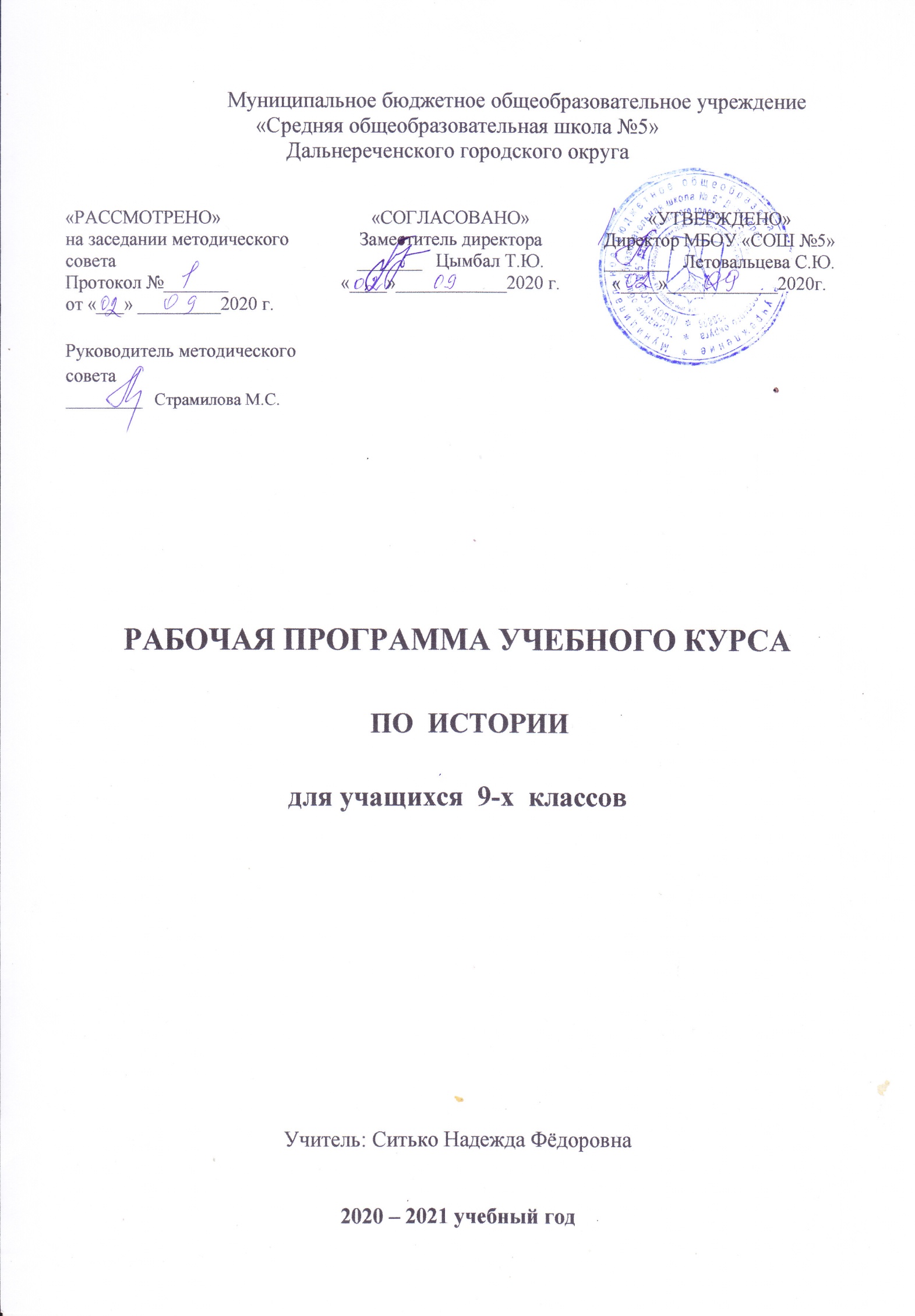 ПОЯСНИТЕЛЬНАЯ ЗАПИСКАРабочая программа по истории для 9 классов составлена в соответствии:- Федерального государственного образовательного стандарта основного общего образования от 17 декабря 2010г. №1897. (в ред. Приказа Минобрнауки РФ от 29.12.2014 №1644).- Приказа Минобрнауки РФ от 31.032014 «253 «Об утверждении федеральных перечней учебников, рекомендованных к использованию в образовательном процессе в образовательных учреждениях, реализующих образовательные программы общего образования и имеющих государственную аккредитацию, на 2018-2019 учебный год- Историко - культурного стандарта, разработанного рабочей группой по подготовке концепции нового учебно - методического комплекса поотечественной истории.- Примерных программы по учебным предметам. История. 5 – 9 классы. М.: Просвещение, 2010. (Стандарты второго поколения).Всеобщая история. Рабочие программы к предметной линии учебников А. А. Вигасина–А.О. Сороко-Цюпы. 5-9 классы: пособие для учителей общеобразоват. учреждений/[А.А. Вигасин, Г.И. Годер, Н.И. Шевченко и др.]. - М.: Просвещение, 2014. Данилов А. А. Рабочая программа и тематическое планирование курса «История России». 6—9 классы (основная школа) : учеб.пособие для общеобразоват. организаций / А. А. Данилов, О. Н. Журавлева, И. Е. Барыкина. — М.: Просвещение, 2016.Рабочая программа по истории для 9 класса составлена с учётом авторской программы по истории России для предметной линии учебников под редакцией А.В.Торкунова (Рабочая программа и тематическое планирование курса «История России». 6-9 классы (основная школа): учебное пособие для общеобразовательных организаций / А.А.Данилов, О.Н.Журавлева, И.Е.Барыкина. – Просвещение, 2015. – 77с.). В связи с переходом на новую, линейную систему изучения истории, рабочая программа по всеобщей истории составлена в соответствии основе Примерной программы основного общего образования по истории.Примерная программа по истории для основной школы предусматривает реализацию Образовательного стандарта в рамках двух курсов – «История России» (40 часов) и «Всеобщая история» (28 часов) в 9 классах. Согласно методическим рекомендациям Министерства Просвещения  РФ дозволяется увеличение часов «Истории России» до 44  и уменьшение часов «Всеобщей истории» до 24.УМК:Рабочая программа ориентирована на предметную линию учебников под редакцией А.В.Торкунова (9 класс)  и предметную линию учебников А.А.Вигасина-О.С.Сороко-Цюпы. Данные линии учебников соответствует Федеральному государственному образовательному стандарту основного общего образования, одобрены РАО и РАН, имеют гриф «Рекомендовано» и включены в Федеральный перечень (приказ от 08.06.2015 №576):Всеобщая история:-Сороко-Цюпа О. С., Сороко-Цюпа А. О. Всеобщая история. Новейшая история. Под редакцией А. А. Искендерова. 9 класс.- М. "Просвещение"История России:-История России. 9 класс. Арсентьев Н.М., Данилов А.А., Левандовский А.А., Токарева А.Я. и др./Под ред. Торкунова А.В.- М.: "Просвещение", 2016 г.В соответствии с базисным учебным планом предмет «История » относится к учебным предметам, обязательным для изучения на ступени основного общего образования. Реализация рабочей программы рассчитана на 70 часов (из расчета  два  учебных часа в неделю).1. ТРЕБОВАНИЯ К РЕЗУЛЬТАТАМ ОБУЧЕНИЯ И УСВОЕНИЯ СОДЕРЖАНИЯ КУРСА ИСТОРИИТребования к результатам обучения и освоения содержания курса по истории в 9 классах предполагают, что в процессе усвоения программы ученики будут знать/уметь:- регулировать свою деятельность — учебную, общественную и др.; - владеть умениями работать с учебной и внешкольной информацией (анализировать и обобщать факты, составлять простой и развернутый план, тезисы, конспект, формулировать и обосновывать выводы и т. д.), использовать современные источники информации, в том числе материалы на электронных носителях;-решать творческие задачи, представлять результаты своей деятельности в различных формах (сообщение, эссе, презентация, реферат и др.); - владеть целостными представлениями об историческом пути народов своей страны и человечества как необходимой основой для миропонимания и познания современного общества; - уметь применять понятийный аппарат исторического знания и приемы исторического анализа для раскрытия сущности и значения событий и явлений прошлого и современности; - уметь изучать и систематизировать информацию из различных исторических и современных источников, раскрывая ее социальную принадлежность и познавательную ценность;- оценивать деятельности на основе осмысления жизни и деяний личностей и народов в истории своей страны и человечества в целом; - готовность применять исторические знания для выявления и сохранения исторических и культурных памятников своей страны и мира.1. Знание хронологии, работа с хронологией:- указывать хронологические рамки и периоды ключевых процессов, а также даты важнейших событий отечественной и всеобщей истории;- соотносить год с веком, устанавливать последовательность и длительность исторических событий. 2. Знание исторических фактов, работа с фактами:- характеризовать место, обстоятельства, участников, результаты важнейших исторических событий; - группировать (классифицировать) факты по различным признакам.3. Работа с историческими источниками: - читать историческую карту с опорой на легенду; - проводить поиск необходимой информации в одном или нескольких источниках (материальных, текстовых, изобразительных и др.); - сравнивать данные разных источников, выявлять их сходство и различия.4. Описание (реконструкция): · рассказывать (устно или письменно) об исторических событиях, их участниках; · характеризовать условия и образ жизни, занятия людей в различные исторические эпохи; · на основе текста и иллюстраций учебника, дополнительной литературы, макетов и т. п. составлять описание исторических объектов, памятников. 5. Анализ, объяснение: · различать факт (событие) и его описание (факт источника, факт историка); · соотносить единичные исторические факты и общие явления; · называть характерные, существенные признаки исторических событий и явлений; · раскрывать смысл, значение важнейших исторических понятий; · сравнивать исторические события и явления, определять в них общее и различия; · излагать суждения о причинах и следствиях исторических событий.6. Работа с версиями, оценками:- приводить оценки исторических событий и личностей, изложенные в учебной литературе; -  определять и объяснять (аргументировать) свое отношение к наиболее значительным событиям и личностям в истории и их оценку. 7. Применение знаний и умений в общении, социальной среде:- применять исторические знания для раскрытия причин и оценки сущности современных событий; - использовать знания об истории и культуре своего и других народов в общении с людьми в школе и внешкольной жизни как основу диалога в поликультурной среде; - способствовать сохранению памятников истории и культуры (участвовать в создании школьных музеев, учебных и общественных мероприятиях по поиску и охране памятников истории и культуры). Результаты – требования  к уровню подготовки  в конце 9-го классаУченики получат возможность научиться: Умение объяснять разнообразие современного мира. • Добывать, сопоставлять, и критически проверять историческую информацию, полученную из различных источников (в том числе Интернет, СМИ и т.д.).• Разделять российскую и всеобщую историю Новейшего времени на этапы и объяснять выбранное деление. • В ходе решения учебных задач классифицировать и обобщать понятия (явления), развившиеся в эпоху Новейшего времени: социализм и коммунизм, информационное общество, тоталитаризм, авторитаризм, демократия и т.д. Умение рассматривать общественные процессы в развитии.• Определять основные причины и следствия кризиса капиталистического индустриального общества, социалистических преобразований в нашей стране и их последствия, развитие системы международных отношений в Новейшее время. • Предлагать варианты мотивов поступков исторических личностей Новейшего времени.  Нравственное самоопределение. • Давать нравственную оценку (и объяснять ее с позиции гуманистических духовных ценностей) использованию власти, поступкам различных общественных деятелей во времена реформ, революций, мировых войн Новейшего времени.  Культурное и гражданско-патриотическое самоопределение. • Давать и подтверждать аргументами и фактами собственные оценки действиям деятелей всеобщей и российской истории (в том числе безымянным) по защите своей Родины, изменению общественных порядков.• Вступать в дискуссию с теми, кто придерживается иных взглядов и оценок прошлого. Различать в исторических текстах (речи): мнения, доказательства (аргументы), факты, гипотезы (предположения). Отстаивая свою позицию, выдвигать контраргументы и перефразировать мысль. Уметь взглянуть на ситуацию с другой позиции, договариваться с людьми.• Определять свое собственное отношение к разным позициям в спорах и конфликтах Новейшего времени. Находить или предлагать варианты терпимого, уважительного отношения к иным позициям как в прошлом, так и в современности.В  5 – 9-х общеобразовательных классах, обучаются дети одарённые и  с ОВЗ (ограниченными возможностями здоровья), для их обучения  используется  данная рабочая  программа. Обучение  данного контингента  учащихся  предполагает особые требования к методике  преподавания истории  для этих детей,  ставит отдельные задачи и  выделяет отдельные  требования к результатам обучения.  В программе также учтены различные приёмы и формы работы на уроке с данными  учащимися: задания с опорой на несколько анализаторов, дозировка учебного материала, поэтапная помощь учителя, работа со сменой видов деятельности, игра, использование информационно-коммуникативных технологий.   Данный вид работы является наиболее эффективным при изучении нового материала, а также для заполнения пробелов в знаниях учащихся с ОВЗ (ограниченными возможностями здоровья)..Задачи курса истории 5 - 9 классов для детей с ОВЗ (ограниченными возможностями здоровья). Образовательные: познакомить обучающихся с хронологическими рамками и основными событиями истории  данных периодов,, особенностями социально - экономического, политического, культурного развития народов России и других государств в данный период; охарактеризовать наиболее яркие личности данной эпохи, показать их роль в истории и культуре.Развивающие: формирование умения обучающихся сравнивать исторические явления в различных странах и регионах, выделяя сходство и различия; умения оперировать историческими датами, выявлять синхронность и последовательность событий и явлений; умения анализировать материал, определять предпосылки, сущность и последовательность исторических явлений и событий.Воспитательные: воспитание патриотизма, познавательного интереса к изучаемому материалу, культуре речи, мотивации к обучению.Требования  к  результатам  освоения предмета «история» учащимися с ОВЗ (ограниченными возможностями здоровья).Уметь раскрывать значение понятий и терминов; рассказывать о занятиях и образе жизни образно воссоздавать исторические явления, события; выявлять в исторических явлениях существенные признаки; сравнивать однотипные исторические явления, находить в них общее и особенное; самостоятельно анализировать различные исторические источники; представлять характеристики известных исторических личностей обобщать знания, полученные из различных источников, делать выводы, подтверждая их различными примерами; соотносить год с веком. определять начало и конец столетия, тысячелетия. решать несложные хронологические задачи (например, переводить даты на другую систему летоисчисления); показывать на карте исторические объекты: читать её и анализировать, локализировать на карте исторические факты, устанавливать связь между историческими событиями, извлекать дополнительную информации.; составлять различные таблицы (хронологические, синхронистические, конкретизирующие) и работать с ними;  работать со справочной и дополнительной литературой: словарями, таблицами, энциклопедиями. Использовать приобретенные знания и умения в практической деятельности и повседневной жизни для: определения собственной позиции по отношению к изучаемым явлениям; предоставления результатов изучения исторического материала в формах сообщений, планов, кратких конспектов, других творческих работ.Требования  к  результатам  освоения предмета «история» одарёнными учащимися Участие в конкурсах,предметных олимпиадах (школьных, городских, региональных),фестивалях,викторинах,Международных чемпионатахНаучно-практических конференцияхСеминарах и т.д.Контроль и оценка знаний. Проверка и оценка знаний и умений учащихся по истории.Нормы оценки знаний предполагают учет индивидуальных особенностей учащихся, дифференцированный подход к обучению, проверке знаний и умений. В развернутых и кратких ответах учащихся на вопросы, в их сообщениях и докладах, а также в письменных ответах оцениваются знания и умения учеников по пятибалльной системе. Развёрнутый ответ ученика должен представлять собой связное, логически последовательное сообщение на определённую тему, показывать его умение применять определения, правила в конкретных случаях.При этом учитываются: глубина и полнота знаний, владение необходимыми умениями (в объеме программы), осознанность и самостоятельность применения знаний и способов учебной деятельности, логичность изложения материала, включая обобщения, выводы (в соответствии с заданными вопросами), соблюдение норм литературной речи.   Оценка «5» ставится, если ученик:1) полно излагает изученный материал, даёт правильное определение  понятий;2) обнаруживает понимание материала, может обосновать свои суждения, применить знания на практике, привести необходимые примеры не только по учебнику, но и самостоятельно составленные;3) излагает материал последовательно и правильно с точки зрения норм литературного языка.Оценка «4» ставится, если ученик даёт ответ, удовлетворяющий тем же требованиям, что и для оценки «5», но допускает 1 – 2 ошибки, которые сам же и исправляет, и 1 – 2 недочёта в последовательности и языковом оформлении излагаемого.Оценка «3» ставится, если ученик обнаруживает знание и понимание основных положений данной темы, но:1) излагает материал неполно и допускает неточности в определении понятий;2) не умеет достаточно глубоко и доказательно обосновать свои суждения и привести свои примеры;3) излагает материал непоследовательно и допускает ошибки в языковом оформлении излагаемого.Оценка «2» ставится, если ученик:1) обнаруживает незнание большей части излагаемого материала;2) допускает ошибки в формулировке определений, искажающие их смысл;3) беспорядочно и неуверенно излагает материал.Оценка «1» ставится, если ученик обнаруживает полное незнание или непонимание материала.ВЫВЕДЕНИЕ  ИТОГОВЫХ  ОЦЕНОК.За учебную четверть и учебный год ставится итоговая оценка. Она является единой и отражает в обобщённом виде все стороны подготовки ученика по обществознанию усвоение теоретического материала, овладение умениями, речевое развитие. Итоговая оценка не должна выводиться механически, как среднее арифметическое предшествующих оценок. Решающим при определении следует считать фактическую подготовку ученика по всем показателям ко времени выведения этой оценки. Однако для того чтобы стимулировать серьёзное отношение учащихся к занятиям на протяжении всего учебного года, при выведении итоговых оценок необходимо учитывать результаты их текущей успеваемости.КРИТЕРИИ И НОРМЫ ОЦЕНКИ (ЗУН) УЧАЩИХСЯОценка устного  ответа учащихсяОтметка "5" ставится в случае: 
1. Знания, понимания, глубины усвоения обучающимся всего объёма программного материала. 
2. Умения выделять главные положения в изученном материале, на основании фактов и примеров обобщать, делать выводы, устанавливать межпредметные и внутрипредметные связи, творчески применяет полученные знания в незнакомой ситуации. 
3. Отсутствие ошибок и недочётов при воспроизведении изученного материала, при устных ответах устранение отдельных неточностей с помощью дополнительных вопросов учителя, соблюдение культуры устной речи. 
Отметка "4":
1. Знание всего изученного программного материала. 
2. Умений выделять главные положения в изученном материале, на основании фактов и примеров обобщать, делать выводы, устанавливать внутрипредметные связи, применять полученные знания на практике. 
3. Незначительные (негрубые) ошибки и недочёты при воспроизведении изученного материала, соблюдение основных правил культуры устной речи. 
Отметка "3" (уровень представлений, сочетающихся с элементами научных понятий): 
1. Знание и усвоение материала на уровне минимальных требований программы, затруднение при самостоятельном воспроизведении, необходимость незначительной помощи преподавателя. 
2. Умение работать на уровне воспроизведения, затруднения при ответах на видоизменённые вопросы. 
3. Наличие грубой ошибки, нескольких негрубых при воспроизведении изученного материала, незначительное несоблюдение основных правил культуры устной речи.Отметка "2": 
1. Знание и усвоение материала на уровне ниже минимальных требований программы, отдельные представления об изученном материале. 
2. Отсутствие умений работать на уровне воспроизведения, затруднения при ответах на стандартные вопросы. 
3. Наличие нескольких грубых ошибок, большого числа негрубых при воспроизведении изученного материала, значительное несоблюдение основных правил культуры устной речи. Оценка выполнения практических (лабораторных) работ. Отметка "5" ставится, если ученик: 
1) правильно определил цель  работы; 
2) выполнил работу в полном объеме с соблюдением необходимой последовательности; 
3) самостоятельно и рационально  выполнил  план  работы  с  документом; 
4) научно грамотно, логично  сделал  соответствующие  выводы  из  предложенного  документа.  В представленном отчете правильно и аккуратно выполнил все записи, таблицы, рисунки, графики, вычисления и сделал выводы; 
5) проявляет организационно-трудовые умения (поддерживает чистоту рабочего места и порядок на столе, экономно использует расходные материалы).  
Отметка "4" ставится, если ученик выполнил требования к оценке "5", но: 
1. опыт проводил в условиях, не обеспечивающих достаточной точности измерений; 
2. или было допущено два-три недочета; 
3. или не более одной негрубой ошибки и одного недочета, 
4. Анализ  предложенного  документа  проведен не полностью; 
5. Привыполнение  работы  допустил неточности, выводы сделал неполные.Отметка "3" ставится, если ученик: 
1. правильно определил цель; работу выполняет правильно не менее чем наполовину, однако объём выполненной части таков, что позволяет получить правильные результаты и выводы поосновным, принципиально важным задачам работы; 
2. или подбор оборудования, объектов, материалов, а также работы по началу опыта провел с помощью учителя; или в ходе проведения опыта и измерений были допущены ошибки в описании наблюдений, формулировании выводов; 
3. Работа проводился в нерациональных условиях, что привело к получению результатов с большей погрешностью; или в отчёте были допущены в общей сложности не более двух ошибок (в записях единиц, измерениях, в вычислениях, графиках, таблицах, схемах, и т.д.) не принципиального для данной работы характера, но повлиявших на результат выполнения; 
4. допускает грубую ошибку в ходе эксперимента (в объяснении, в оформлении работы, в соблюдении правил техники безопасности при работе с материалами и оборудованием), которая исправляется по требованию учителя. 
Отметка "2" ставится, если ученик: 
1. не определил самостоятельно цель опыта; выполнил работу не полностью, не подготовил нужное оборудование и объем выполненной части работы не позволяет сделать правильных выводов; 
2. или опыты, измерения, вычисления, наблюдения производились неправильно; 
3. или в ходе работы и в отчете обнаружились в совокупности все недостатки, отмеченные в требованиях к оценке "3";
4. допускает две (и более) грубые ошибки в ходе эксперимента, в объяснении, в оформлении работы, которые не может исправить даже по требованию учителя.Оценка самостоятельных письменных и контрольных работ.Отметка "5" ставится, если ученик: 
1. выполнил работу без ошибок и недочетов; 
2) допустил не более одного недочета. 
Отметка "4" ставится, если ученик выполнил работу полностью, но допустил в ней: 
1. не более одной негрубой ошибки и одного недочета; 
2. или не более двух недочетов. 
Отметка "3" ставится, если ученик правильно выполнил не менее 2/3 работы или допустил: 
1. не более двух грубых ошибок; 
2. или не более одной грубой и одной негрубой ошибки и одного недочета; 
3. или не более двух-трех негрубых ошибок; 
4. или одной негрубой ошибки и трех недочетов; 
5. или при отсутствии ошибок, но при наличии четырех-пяти недочетов.
Отметка "2" ставится, если ученик: 
1. допустил число ошибок и недочетов превосходящее норму, при которой может быть выставлена оценка "3"; 
2. или если правильно выполнил менее половины работы. 
За тестовые  задания:Оценка «5» - 81-100% выполненных заданийОценка «4» - 61-80%Оценка «3» - 41-60%Оценка «2» - 1-40%Оценка «1» - 0%2. СОДЕРЖАНИЕ УЧЕБНОГО ПРЕДМЕТА «ИСТОРИЯ»9-й классРОССИЙСКАЯ И ВСЕОБЩАЯ ИСТОРИЯ (68 ч)СОДЕРЖАНИЕВсеобщая история                                          История Нового времени. 1800-1900. 9 класс (24 часа)Введение. 1 часСтановление индустриального общества. Человек в новую эпоху. (5 ч.)Вводный урок. От традиционного общества к обществу индустриальному. Черты традиционного общества. Основное содержание процесса модернизации. Эшелоны капиталистического развития. Проблемы, порожденные модернизацией.Индустриальная революция: достижения и проблемы. Основные технические изобретения и научные открытия. Успехи машиностроения. Переворот в средствах транспорта. Дорожное строительство. Военная техника. Новые источники энергии. Экономические кризисы как одна из причин перехода к монополистическому капитализму. Черты монополистического капитализма.Индустриальное общество: новые проблемы и новые ценности. Человек в изменившемся мире: материальная культура и повседневность Изменения в социальной структуре общества, вызванные индустриальной революцией. Миграция и эмиграция населения. Аристократия старая и новая. Новая буржуазия. Средний класс. Рабочий класс. Женский и детский труд. Новые условия быта. Изменения моды. Новые развлечения.Наука: создание научной картины мира XIX в. В зеркале художественных исканий. Литература и искусство. Причины быстрого развития естественно-математических наук. Основные научные открытия XIX – начала XX в., их значение. Открытия в области математики, физики, химии, биологии, медицины. XIX в. в зеркале художественных изысканий. Основные художественные направления в живописи и музыке.Либералы, консерваторы и социалисты: какими должны быть общество и государство.Причины появления главных идейно-политических течений XIX в. Характеристика основных положений либерализма, консерватизма, социализма. История развития социалистической мысли, воззрения социалистов утопистов. Причины возникновения неолиберализма, неоконсерватизма, основные течения в социалистическом лагере.Основные понятия темы:Традиционное общество; индустриальное общество, модернизация; индустриализация; индустриальная революция; демократизация; обмирщение сознания; правовое государство; гражданское общество. Индустриальная революция, свободный фабрично-заводской капитализм, монополия, монополистический капитализм, империализм, конкуренция, экономический кризис, синдикат картель, трест, концерн. Социальная структура общества, аристократия, буржуазия, средний класс, наемные рабочие, эмиграция, эмансипация. Научная картина мира, связь науки и производства Романтизм, реализм, натурализм, критический реализм, импрессионизм, постимпрессионизм. Либерализм, неолиберализм, консерватизм, неоконсерватизм, социализм, утопический социализм, марксизм, социал-реформизм, анархизм.Строительство новой Европы (7 часов)Консульство и образование наполеоновской империи. Режим личной власти Наполеона Бонапарта. Наполеоновская империя. Внутренняя и внешняя политика Наполеона в годы Консульства и Империи.Разгром империи Наполеона. Венский конгресс. Причины ослабления империи Наполеона Бонапарта. Поход в Россию, освобождение европейских государств, реставрация Бурбонов. Венский конгресс. Священный союз.Англия: сложный путь к величию и процветанию. Экономическое развитие Англии в XIX в. Политическая борьба. Парламентская реформа 1932., установление законодательного парламентского режима. Чартистское движение. Англия – крупнейшая колониальная держава.Франция Бурбонов и Орлеанов: от революции 1830г. к новому политическому кризису. Экономическое развитие Франции в первой половине XIX в. Революция 1830 г. : причины и ход. Кризис Июльской монархии.Франция: революция 1848г. и Вторая империя. Причины революции 1848. Ход Февральской революции. Основные мероприятия Временного правительства и Учредительного собрания, июльское восстание рабочих в Париже Установление Второй республики. Внутренняя и внешняя политика Наполеона III.Германия: на пути к единству. «Нужна ли нам единая и неделимая Италия?» Вильгельм 1 и Отто фон Бисмарк. Экономическое и политическое развитие Германии и Италии в первой половине XIX в. Причины и цели революции 1848г. в Германии и Италии. Ход революцию Пруссия и Сардинское королевство – центры объединения Германии и Италии.Германия: на пути к единству. «Нужна ли нам единая и неделимая Италия?» Объединение Германии. Объединение Италии. Два пути объединения.Война, изменившая карту Европы. Парижская коммуна. Причины, ход, результаты франко-прусской войны, причины поражения Франции в этой войне. Сентябрьская революция 1870 г., провозглашение республики. Окончание войны. Причины восстания 18 марта 1871 г. Внутренняя политика Парижской коммуны. Причины поражения и роль Парижской коммуны в истории.Основные понятия темыИмперия, коалиция, консульство, буржуазная монархия, Кодекс Наполеона, континентальная блокада. Венский конгресс, Священный союз, система европейского равновесия. Викторианская эпоха, имущественный ценз, чартизм, хартия, тред-юнионы, Парламентская монархия. Конституционно-монархический режим, Июльская монархия, бланкизм. Вторая республика, Вторая империя, авторитарный режим. Юнкер, радикал, ландтаг, карбонарий. Канцлер, путь объединения «сверху», путь объединения «снизу». Мобилизация, оппозиция, Парижская коммуна, реванш, реваншизм.Европа время реформ и колониальных захватов (5 часов).Германская империя в конце XIX – начале XX в. Борьба за место под солнцем. Политическая устройство. Политика «нового курса» - социальные реформы. От «нового курса» к мировой политике. Подготовка к войне.Великобритания: конец Викторианской эпохи. Экономическое развитие и причины замедления темпов развития промышленности Великобритании к концу XIX в. Колониальные захваты Великобритании в конце XIX в. и создание Британской колониальной империи. Система двух партий и эпоха реформ.Франция: Третья республика. Особенности экономического развития Франции в конце XIXв. – начале XX в. Особенности политического развития. Эпоха демократических реформ. Коррупция государственного аппарата. Внешняя политика Франции в конце XIX – начале XXв.Италия: время реформ и колониальных захватов. Особенности экономического развития Италии в конце XIX – начале XX в. Политическое развитие Италии. «Эра Джолитти». Внешняя политика Италии в конце XIX – начале XX в..От Австрийской империи к Австро-Венгрии: поиски выхода из кризиса. Характеристика Австрийской империи в первой половине XIX в. Революции 1848г. в Австрии и Венгрии. Образование Австро-Венгрии, особенности политического строя страны. Политическое и экономическое развитие Австро-Венгрии. Внешняя политика Австро-Венгрии в конце XIX – начале XX в..Основные понятия темыМилитаризация, пангерманизм, шовинизм, антисемитизм, Тройственный союз. Колониальный капитализм, Антанта, гомруль, доминион. Государственные займы, ростовщический капитализм, Третья республика, радикал, атташе, коррупция. Государственный сектор в экономике, «эра Джолитти». Национально-освободительное движение, двуединая монархия.Две Америки (3 часа).США в XIX веке: модернизация, отмена рабства и сохранение республики. США: империализм и вступление в мировую политику. Характеристика экономического и социально-политического развития США в первой половине XIX в. Отличия между Севером и Югом. Экономическое развитие США в конце XIX в. Внешняя политика США в конце XIX – начале ХХ в. Политическое развитие США в конце XIX – начале ХХ в.Латинская Америка в XIX – начале XX в.: время перемен. Ход национально-освободительной борьбы народов Латинской Америки против колониального гнета Испании. Итоги и значение освободительных войн в Латинской Америке в первой половине XIX в. Особенности экономического и политического развития стран Латинской Америки в XIX в.Основные понятия темыАбсолютизм, гомстед, расизм, иммигрант, конфедерация, Гражданская война. Олигархия, резервация. Каудильизм, авторитарный режим.Традиционные общества перед выбором: модернизация или потеря независимости(2 часа)Япония на пути к модернизации: «восточная мораль – западная техника». Черты традиционных обществ Востока. Причины реформ в Японии во второй половине XIX в. «Открытие» Японии. Реформы «эпохи Мэйдзи». Причины быстрой модернизации Японии. Особенности экономического развития Японии в XIX в. Внешняя политика японского государства во второй половине XIX в.Китай: сопротивление реформам. «Открытие» Китая, «опиумные войны» Попытка модернизации Китая империей Цыси и императора Гуансюем. Причины поражения реформаторского движения. Восстание тайпинов и ихэтуаней.Индия: насильственное разрушение традиционного общества. Разрушение традиционного общества в Индии. Великое восстание 1857г.Африка: континент в эпоху перемен. Традиционное общество. Раздел Африки. Создание ЮАС.Основные понятия темыСегунат, самурай, контрибуция, колония, Мэйдзи. «опиумные войны», полуколония, движение тайпинов и ихэтуаней. Сипаи, «свадеши», индийский Национальный Конгресс.Международные отношения в конце XIX – начале XX вв. (1час)Международные отношения: дипломатия или войны? Причины усиления международной напряженности в конце XIX в. Шаги к войне. Борьба мировой общественности против распространения военной угрозы.История России (44 часа)Российская империя в XIX – начале XX вв.Россия на пути к реформам (1801–1861)Александровская эпоха: государственный либерализм Проекты либеральных реформ Александра I. Внешние и внутренние факторы. Негласный комитет и «молодые друзья» императора. Реформы государственного управления. М.М. Сперанский. Отечественная война . Эпоха 1812 года. Война России с Францией 1805-1807 гг. Тильзитский мир. Война со Швецией . и присоединение Финляндии. Война с Турцией и Бухарестский мир . Отечественная война . – важнейшее событие российской и мировой истории XIX в. Венский конгресс и его решения. Священный союз. Возрастание роли России после победы над Наполеоном и Венского конгресса. Либеральные и охранительные тенденции во внутренней политике. Польская конституция . Военные поселения. Дворянская оппозиция самодержавию. Тайные организации: Союз спасения, Союз благоденствия, Северное и Южное общества. Восстание декабристов 14 декабря . Николаевское самодержавие: государственный консерватизм Реформаторские и консервативные тенденции в политике Николая I. Экономическая политика в условиях политической консервации. Государственная регламентация общественной жизни: централизация управления, политическая полиция, кодификация законов, цензура, попечительство об образовании. Крестьянский вопрос. Реформа государственных крестьян П.Д.Киселева 1837-1841 гг. Официальная идеология: «православие, самодержавие, народность». Формирование профессиональной бюрократии. Прогрессивное чиновничество: у истоков либерального реформаторства. Расширение империи: русско-иранская и русско-турецкая войны. Россия и Западная Европа: особенности взаимного восприятия. «Священный союз». Россия и революции в Европе. Восточный вопрос. Распад Венской системы в Европе. Крымская война. Героическая оборона Севастополя. Парижский мир . Крепостнический социум. Деревня и город Сословная структура российского общества. Крепостное хозяйство. Помещик и крестьянин, конфликты и сотрудничество. Промышленный переворот и его особенности в России. Начало железнодорожного строительства. Москва и Петербург: спор двух столиц. Города как административные, торговые и промышленные центры. Городское самоуправление. Культурное пространство империи в первой половине XIX в.Национальные корни отечественной культуры и западные влияния. Государственная политика в области культуры. Основные стили в художественной культуре: романтизм, классицизм, реализм. Ампир как стиль империи. Культ гражданственности. Золотой век русской литературы. Формирование русской музыкальной школы. Театр, живопись, архитектура. Развитие науки и техники. Географические экспедиции. Открытие Антарктиды. Деятельность Русского географического общества. Школы и университеты. Народная культура. Культура повседневности: обретение комфорта. Жизнь в городе и в усадьбе. Российская культура как часть европейской культуры. Пространство империи: этнокультурный облик страны Народы России в первой половине XIX в. Многообразие культур и религий Российской империи. Православная церковь и основные конфессии (католичество, протестантство, ислам, иудаизм, буддизм). Взаимодействие народов. Особенности административного управления на окраинах империи. Царство Польское. Польское восстание 1830–1831 гг. Присоединение Грузии и Закавказья. Кавказская война. Движение Шамиля. Формирование гражданского правосознания. Основные течения общественной мысли Западное просвещение и образованное меньшинство: кризис традиционного мировосприятия. «Золотой век» дворянской культуры. Идея служения как основа дворянской идентичности. Эволюция дворянской оппозиционности. Формирование генерации просвещенных людей: от свободы для немногих к свободе для всех. Появление научных и литературных обществ, тайных политических организаций. Распространение либеральных идей. Декабристы – дворянские революционеры. Культура и этика декабристов.Общественная жизнь в 1830 – 1850-е гг. Роль литературы, печати, университетов в формировании независимого общественного мнения. Общественная мысль: официальная идеология, славянофилы и западники, зарождение социалистической мысли. Складывание теории русского социализма. А.И.Герцен. Влияние немецкой философии и французского социализма на русскую общественную мысль. Россия и Европа как центральный пункт общественных дебатов. Россия в эпоху реформПреобразования Александра II: социальная и правовая модернизация Реформы 1860-1870-х гг. – движение к правовому государству и гражданскому обществу. Крестьянская реформа . и ее последствия. Крестьянская община. Земская и городская реформы. Становление общественного самоуправления. Судебная реформа и развитие правового сознания. Военные реформы. Утверждение начал всесословности в правовом строе страны. Конституционный вопрос. Многовекторность внешней политики империи. Завершение Кавказской войны. Присоединение Средней Азии. Россия и Балканы. Русско-турецкая война 1877-1878 гг. Россия на Дальнем Востоке. Основание Хабаровска.«Народное самодержавие» Александра III Идеология самобытного развития России. Государственный национализм. Реформы и «контрреформы». Политика консервативной стабилизации. Ограничение общественной самодеятельности. Местное самоуправление и самодержавие. Независимость суда и администрация. Права университетов и власть попечителей. Печать и цензура. Экономическая модернизация через государственное вмешательство в экономику. Форсированное развитие промышленности. Финансовая политика. Консервация аграрных отношений. Пространство империи. Основные сферы и направления внешнеполитических интересов. Упрочение статуса великой державы. Освоение государственной территории. Пореформенный социум. Сельское хозяйство и промышленность Традиции и новации в жизни пореформенной деревни. Общинное землевладение и крестьянское хозяйство. Взаимозависимость помещичьего и крестьянского хозяйств. Помещичье «оскудение». Социальные типы крестьян и помещиков. Дворяне-предприниматели. Индустриализация и урбанизация. Железные дороги и их роль в экономической и социальной модернизации. Миграции сельского населения в города. Рабочий вопрос и его особенности в России. Государственные, общественные и частнопредпринимательские способы его решения. Культурное пространство империи во второй половине XIX в. Культура и быт народов России во второй половине XIX в. Развитие городской культуры. Технический прогресс и перемены в повседневной жизни. Развитие транспорта, связи. Рост образования и распространение грамотности. Появление массовой печати. Роль печатного слова в формировании общественного мнения. Народная, элитарная и массовая культура. Российская культура XIX в. как часть мировой культуры. Становление национальной научной школы и ее вклад в мировое научное знание. Достижения российской науки. Создание Российского исторического общества. Общественная значимость художественной культуры. Литература, живопись, музыка, театр. Архитектура и градостроительство. Этнокультурный облик империи Основные регионы Российской империи и их роль в жизни страны. Поляки. Евреи. Армяне. Татары и другие народы Волго-Уралья. Кавказские народы. Народы Средней Азии. Народы Сибири и Дальнего Востока. Народы Российской империи во второй половине XIX в. Правовое положение различных этносов и конфессий. Процессы национального и религиозного возрождения у народов Российской империи. Национальная политика самодержавия: между учетом своеобразия и стремлением к унификации. Укрепление автономии Финляндии. Польское восстание . Еврейский вопрос. Национальные движения народов России. Взаимодействие национальных культур и народов. Формирование гражданского общества и основные направления общественных движенийОбщественная жизнь в 1860 – 1890-х гг. Рост общественной самодеятельности. Расширение публичной сферы (общественное самоуправление, печать, образование, суд). Феномен интеллигенции. Общественные организации. Благотворительность. Студенческое движение. Рабочее движение. Женское движение. Идейные течения и общественное движение. Влияние позитивизма, дарвинизма, марксизма и других направлений европейской общественной мысли. Консервативная мысль. Национализм. Либерализм и его особенности в России. Русский социализм. Русский анархизм. Формы политической оппозиции: земское движение, революционное подполье и эмиграция. Народничество и его эволюция. Народнические кружки: идеология и практика. Большое общество пропаганды. «Хождение в народ». «Земля и воля» и ее раскол. «Черный передел» и «Народная воля». Политический терроризм. Распространение марксизма и формирование социал-демократии. Группа «Освобождение труда». «Союз борьбы за освобождение рабочего класса». I съезд РСДРП. Кризис империи в начале ХХ векаНа пороге нового века: динамика и противоречия развития Экономический рост. Промышленное развитие. Новая география экономики. Урбанизация и облик городов. Новониколаевск (Новосибирск) – пример нового транспортного и промышленного центра. Отечественный и иностранный капитал, его роль в индустриализации страны. Россия – мировой экспортер хлеба. Аграрный вопрос. Демография, социальная стратификация. Разложение сословных структур. Формирование новых социальных страт. Буржуазия. Рабочие: социальная характеристика и борьба за права. Средние городские слои. Типы сельского землевладения и хозяйства. Помещики и крестьяне. Положение женщины в обществе. Церковь в условиях кризиса имперской идеологии. Распространение светской этики и культуры. Имперский центр и регионы. Национальная политика, этнические элиты и национально-культурные движения. Россия в системе международных отношений. Политика на Дальнем Востоке. Русско-японская война 1904-1905 гг. Оборона Порт-Артура. Цусимское сражение. Первая российская революция 1905-1907 гг. Начало парламентаризма Николай II и его окружение. Деятельность В.К. Плеве на посту министра внутренних дел. Оппозиционное либеральное движение. «Союз освобождения». «Банкетная кампания». Предпосылки Первой российской революции. Формы социальных протестов. Борьба профессиональных революционеров с государством. Политический терроризм. «Кровавое воскресенье» 9 января . Выступления рабочих, крестьян, средних городских слоев, солдат и матросов. «Булыгинская конституция». Всероссийская октябрьская политическая стачка. Манифест 17 октября . Формирование многопартийной системы. Политические партии, массовые движения и их лидеры. Неонароднические партии и организации (социалисты-революционеры). Социал-демократия: большевики и меньшевики. Либеральные партии (кадеты, октябристы). Национальные партии. Правомонархические партии в борьбе с революцией. Советы и профсоюзы. Декабрьское . вооруженное восстание в Москве. Особенности революционных выступлений в 1906-1907 гг. Избирательный закон 11 декабря . Избирательная кампания в I Государственную думу. Основные государственные законы 23 апреля . Деятельность I и II Государственной думы: итоги и уроки. Общество и власть после революции Уроки революции: политическая стабилизация и социальные преобразования. П.А.Столыпин: программа системных реформ, масштаб и результаты. Незавершенность преобразований и нарастание социальных противоречий. III и IV Государственная дума. Идейно-политический спектр. Общественный и социальный подъем. Национальные партии и фракции в Государственной Думе. Обострение международной обстановки. Блоковая система и участие в ней России. Россия в преддверии мировой катастрофы. «Серебряный век» российской культуры Новые явления в художественной литературе и искусстве. Мировоззренческие ценности и стиль жизни. Литература начала XX века. Живопись. «Мир искусства». Архитектура. Скульптура. Драматический театр: традиции и новаторство. Музыка. «Русские сезоны» в Париже. Зарождение российского кинематографа. Развитие народного просвещения: попытка преодоления разрыва между образованным обществом и народом. Открытия российских ученых. Достижения гуманитарных наук. Формирование русской философской школы. Вклад России начала XX в. в мировую культуру.  Цели: образование, развитие и воспитание личности школьника, способного к самоидентификации и определению своих ценностных приоритетов              на основе осмысления исторического опыта своей страны и человечества в целом, активно и творчески применяющего исторические знания;Задачи: - формирование у молодого поколения ориентиров для гражданской, этнонациональной, социальной, культурной самоидентификации в окружающем мире; - овладение учащимися знаниями об основных этапах развития человеческого общества с древности до наших дней в социальной, экономической, политической, духовной и нравственной сферах при особом внимании к месту и роли России во всемирно историческом процессе;-  воспитание учащихся в духе патриотизма, уважения к своему Отечеству — многонациональному Российскому государству, в соответствии с идеями взаимопонимания, толерантности и мира между людьми и народами, в духе демократических ценностей современного общества;-  развитие способности учащихся анализировать содержащуюся в различных источниках информацию о событиях и явлениях прошлого и настоящего, руководствуясь принципом историзма, в их динамике, взаимосвязи и взаимообусловленности; - формирование у школьников умений применять исторические знания для осмысления сущности современных общественных явлений, в общении с другими людьми в современном поликультурном, полиэтничном и многоконфессиональном обществеУчебно – тематическое планированиеУчебно-тематический план 9 класс. Всеобщая история 24 часа, история России 44 часа, итого 68 часов, 2 часа в неделюКАЛЕНДАРНО-ТЕМАТИЧЕСКОЕ ПЛАНИРОВАНИЕНовое  время№Наименование разделаКоличество часов1Введение12Становление индустриального общества. Человек в новую эпоху.53Строительство новой Европы .74Европа время реформ и колониальных захватов .55Две Америки.36Традиционные общества перед выбором: модернизация или потеря независимости.27Международные отношения в конце XIX – начале XX вв.1Итого:24№Наименование раздела Количество часов1Всеобщая история. Новейшая история. Первая половина 20 века122Всеобщая история. Новейшая история. Вторая половина 20 – начало 21 века123История России. Россия в первой четверти 19 века124История России. Россия во второй четверти 19 века95История России. Россия в эпоху Великих реформ96История России. Россия в конце 19 – начале 20 века14Итого: Всеобщая история – 24 часа, история России – 44 часа68№ урокаДата проведенияДата проведенияТема урокаКол-вочас.Д/ЗПланируемые результатыПланируемые результатыПланируемые результатыПримечания№ урокаПо плануПо фактуТема урокаКол-вочас.Д/ЗПредметныеМетапредметныеЛичностные1Введение. От традиционного общества к обществу индустриальному1С. 4-7Научатся определять термины: традиционное общество; индустриальное общество, модернизация, эшелоны капиталистического развития; индустриализация; индустриальная революция; демократизация;                обмирщение сознания; правовое государство; гражданское общество.- самостоятельно выделяют и формулируют познавательную цель, используют общие приемы решения задач;- допускают возможность различных точек зрения, в том числе не совпадающих с их собственной, и ориентируются на позицию партнера в общении и взаимодействии;- ставят учебную задачу, определяют последовательность промежуточных целей с учётом конечного результата, составляют план и алгоритм действийпроявляют устойчивый учебно-познавательный интерес к новым общим способам решения задач23Глава 1. Становление индустриального общества.Индустриальная революцияРазвитие техники в XIX в. Изменения в экономике стран ЗападаИмпериализм и его признаки11П. 1-2, с. 23 (8), таблицаНаучатся определять термины: индустриальная революция, свободный фабрично-заводской капитализм (общество свободной конкуренции), монополия, монополистический капитализм, империализм, конкуренция, экономический кризис, синдикат картель, трест, концерн-самостоятельно создают алгоритмы деятельности при решении проблем различного характера.
учитывают разные мнения и стремятся к координации различных позиций в сотрудничестве, формули-руют собственное мнение и позицию; учитывают установленные правила в планировании и контроле способа решения, осуществляют пошаговый контроль.выражают адек-ватное понимание причин успеха /неуспеха учебной деятельности4Индустриальное общество: новые проблемы и новые ценности.1П. 3Научатся определять термины: социальная структура общества, аристократия, буржуазия, средний класс, наемные рабочие, эмиграция, эмансипация. 
-ставят и формулируют проблему урока, самостоятельно создают алгоритм деятельности при решении проблемы.
- проявляют активность во взаимодействии для решения коммуникативных и познавательных задач (задают вопросы, формулируют свои затруднения, предлагают помощь и сотрудничество).- принимают и сохраняют учебную задачу, учитывают выделенные учителем ориентиры действия в новом учебном материале в сотрудничестве с учителем.Имеют целостный, социально ориентированный взгляд на мир в единстве и разнообразии народов, культур и религий5Наука: создание научной картины мира XIX в.1П. 4-5, таблицаНаучатся определять термины: Научная картина мира, связь науки и производства Романтизм, реализм, натурализм, критический реализм, импрессионизм, постимпрессионизм- ставят и формулируют цели и проблему урока; осознанно и произвольно строят сообщения в устной и письменной форме, в том числе творческого характера.- адекватно используют речевые средства для эффективного решения разнообразных коммуникативных задач- планируют свои действия в соответствии с поставленной задачей и условиями ее реализации, в том числе во внутреннем плане.Определяют внутреннюю позицию обучающегося на уровне положительного отношения к образовательному процессу; понимают необходимость учения, выраженного в преобладании учебно-познавательных мотивов и предпочтении социального способа оценки знаний5Культура XIX века1П. 6-7, таблица, сообщенияпонимать значение символов (условных обозначений); формулировать ответы на вопросы учителя; осуществлять поиск необходимой информации (из материалов учебника, рассказа учителя); уметь структурировать знания, самостоятельно выделять и формулировать цели; дополнять и расширять имеющиеся знания и представления о философских течениях, культуре и науке XIX века.- принимать учебную задачу; проявлять умения ориентироваться в учебнике; учитывать выделенные учителем ориентиры действия; уметь оценивать свою работу на уроке; оценивать эмоциональное состояние, полученное от деятельности на уроке. - применять правила делового сотрудничества, сравнивать разные точки зрения; вступать в коллективное сотрудничество, участвовать в обсуждении вопросов, обмениваться мнениями, слушать друг друга, согласовывать действия с партнером.понимать значение знаний для человека и принимать его; мотивировать свои действия, проявлять интерес к новому учебному материалу; оценивать собственную учебную деятельность.5Культура XIX века1П. 6-7, таблица, сообщенияпонимать значение символов (условных обозначений); формулировать ответы на вопросы учителя; осуществлять поиск необходимой информации (из материалов учебника, рассказа учителя); уметь структурировать знания, самостоятельно выделять и формулировать цели; дополнять и расширять имеющиеся знания и представления о философских течениях, культуре и науке XIX века.- принимать учебную задачу; проявлять умения ориентироваться в учебнике; учитывать выделенные учителем ориентиры действия; уметь оценивать свою работу на уроке; оценивать эмоциональное состояние, полученное от деятельности на уроке. - применять правила делового сотрудничества, сравнивать разные точки зрения; вступать в коллективное сотрудничество, участвовать в обсуждении вопросов, обмениваться мнениями, слушать друг друга, согласовывать действия с партнером.понимать значение знаний для человека и принимать его; мотивировать свои действия, проявлять интерес к новому учебному материалу; оценивать собственную учебную деятельность.6Либералы, консерваторы и социалисты: какими должны быть общество и государство.1П. 9-10, с. 86 зад. 10Научатся определять термины: Либерализм, неолиберализм, консерватизм, неоконсерватизм, социализм, утопический социализм, марксизм, социал-реформизм, анархизм-ориентируются в разнообразии способов решения познавательных задач, выбирают наиболее эффективные из них.- договариваются о распределении функций и ролей в совместной деятельности; задают вопросы, необходимые для организации собственной деятельности и сотрудничества с партнером.- определяют последова-тельность промежуточных целей с учетом конечного результата, составляют план и алгоритм действий.Определяют внутреннюю позицию обучающегося на уровне положительного отношения к образовательному процессу; понимают необходимость учения, выраженного в преобладании учебно-познавательных мотивов и предпочтении социального способа оценки знаний78Глава 2. Строительство Новой Европы.Эпоха Наполеона во Франции.Венский конгресс1П. 11-12, с. 109 (5)Научатся определять термины: Империя, коалиция, консульство, буржуазная монархия, Кодекс Наполеона, континентальная блокада, «100 дней» Наполеона, Венский конгресс, Священный союз, система европейского равновесия- используют знаково-символические средства, в том числе модели и схемы, для решения познавательных задач.- аргументируют свою позицию и координируют ее с позициями партнеров в сотрудничестве при выработке общего решения в совместной деятельности - принимают и сохраняют учебную задачу; планируют свои действия в соответствии с поставленной задачей и условиями ее реализации, в том числе во внутреннем плане.Проявляют доброжелательность и эмоционально-нравственную отзывчивость, эмпатию, как понимание чувств других людей и сопереживание им9Англия: сложный путь к величию и процветанию1П. 13, с. 120 (3)Научатся определять термины: Викторианская эпоха, имущественный ценз, чартизм, хартия, тред-юнионы, Парламентская монархия
- выбирают наиболее эффективные способы решения задач, контролируют и оценивают процесс и результат деятельности- договариваются о распределении функций и ролей в совместной деятельности- адекватно воспринимают предложение и оценку учителей, товарищей, родителей и других людейОпределяют свою личностную позицию, адекватную дифференцированную самооценку своих успехов в учебе10Франция Бурбонов и Орлеанов: от революции 1830г. к новому политическому кризису.1П. 14Научатся определять термины: Конституционно-монархический режим, Июльская монархия, бланкизм- самостоятельно выделяют и формулируют познавательную цель.- формулируют собственное мнение и позицию, задают вопросы, строят понятные для партнера высказывания - ставят учебные задачи на основе соотнесения того, что уже известно и усвоено, и того, что еще неизвестно.Осмысливают гуманистические традиции и ценности современного общества11Франция: революция 1848г. и Вторая империя1П. 15Научатся определять термины: Вторая республика, Вторая империя, авторитарный режим- самостоятельно выделяют и формулируют познавательную цель, используют общие приемы решения задач.- допускают возможность различных точек зрения, в том числе не совпадающих с их собственной, и ориентируются на позицию партнера в общении и взаимодействии- ставят учебную задачу, определяют последовательность промежуточных целей с учетом конечного результата, составляют план и алгоритм действий.Проявляют устойчивый учебно-познавательный интерес к новым общим способам решения задач12Германия и Италия в 19 веке1П. 16-17Научатся определять термины: Юнкер, радикал, ландтаг, карбонарий- самостоятельно создают алгоритмы деятельности при решении проблем различного характера- учитывают разные мнения и стремятся к координации различных позиций в сотрудничестве, формулируют собственное мнение и позицию- учитывают установленные правила в планировании и контроле способа решения, осуществляют пошаговый контроль.Выражают адекватное понимание причин успеха/неуспеха учебной деятельности13Война, изменившая карту Европы. Парижская коммуна.1П. 18Научатся определять термины: Мобилизация, оппозиция, Парижская коммуна, реванш, реваншизм- ставят и формулируют проблему урока, самостоятельно создают алгоритм деятельности при решении проблемы.-проявляют активность во взаимодействии для решения коммуникативных и познавательных задач (задают вопросы, формулируют свои затруднения, предлагают помощь и сотрудничество)- принимают и сохраняют учебную задачу, учитывают выделенные учителем ориентиры действия в новом учебном материале в сотрудничестве с учителем.Выражают адекватное понимание причин успеха/неуспеха учебной деятельности14Глава 3. Страны Западной Европы в конце 19 века.Германская империя в конце XIX – начале XX в1П. 19, Отто Фон Бисмарк (сообщение)Научатся определять термины: Милитаризация, пангерманизм, шовинизм, антисемитизм, Тройственный союз- определяют последовательность промежуточных целей с учетом конечного результата, составляют план и алгоритм действий.- ориентируются в разнообразии способов решения познавательных задач, выбирают наиболее эффективные способы их решения.- договариваются о распределении функций и ролей в совместной деятельности; задают вопросы, необходимые для организации собственной деятельности и сотрудничества с партнеромВыражают устойчивые эстетические предпочтения и ориентации на искусство, как значимую сферу человеческой жизни15Великобритания: конец Викторианской эпохи.1П. 20Научатся определять термины: Колониальный капитализм, Антанта, гомруль, доминион- принимают и сохраняют учебную задачу; планируют свои действия в соответствии с поставленной задачей и условиями её реализации, в том числе во внутреннем плане- используют знаково-символические средства, в том числе модели и схемы для решения познавательных задач- аргументируют свою позицию и координируют её с позициями партнеров в сотрудничестве при выработке общего решения в совместной деятельностиПроявляют эмпатию, как осознанное понимание чувств других людей и сопереживание им16Франция: Третья республика.1П. 21Научатся определять термины: Государственные займы, ростовщический капитализм, Третья республика, радикал, атташе, коррупция- планируют свои действия в соответствии с поставленной задачей и условиями её реализации, оценивают правильность выполнения действия.- самостоятельно выделяют и формулируют познавательную цель, используют общие приемы решения поставленных задач.- участвуют в коллективном обсуждении проблем, проявляют активность во взаимодействии для решения коммуникативных и познавательных задач.Проявляют доброжелательность и эмоционально-нравственную отзывчивость, эмпатию, как понимание чувств других людей и сопереживание им17Италия: время реформ и колониальных захватов.1П. 22Научатся определять термины: Государственный сектор в экономике, «эра Джолитти»- адекватно воспринимают предложения и оценку учителей, товарищей, родителей- выбирают наиболее эффективные способы решения задач, контролируют и оценивают процесс и результат деятельности- договариваются о распределении функций и ролей в совместной деятельностиОпределяют свою личностную позицию, адекватную дифференцированную самооценку своих успехов в учебе18От Австрийской империи к Австро-Венгрии: поиски выхода из кризиса.1П. 23Научатся определять термины: Национально- освободительное движение, двуединая монархия- ставят учебную задачу, определяют последовательность промежуточных целей с учетом конечного результата, составляют план и алгоритм действий- самостоятельно выделяют и формулируют познавательную цель, используют общие приемы использования задач.- допускают возможность различных точек зрения, в том числе не совпадающих с их собственной, и ориентируются на позицию партнера в общении и взаимодействииПроявляют устойчивый учебно-познавательный интерес к новым общим способам решения задач1920Глава 4. Две Америки. США в XIX веке: модернизация, отмена рабства и сохранение республики.1П. 24-25Научатся определять термины Абсолютизм, гомстед, расизм, иммигрант, конфедерация, Гражданская война, олигархия, резервация- учитывают установленные правила в планировании и контроле способа решения, осуществляют пошаговый контроль.- самостоятельно создают алгоритмы деятельности при решении проблем различного характера- учитывают разные мнения и стремятся к координации различных позиций в сотрудничестве, формулируют собственное мнение и позициюВыражают адекватное понимание причин успеха/неуспеха учебной деятельности21Латинская Америка в XIX – начале XX в.: время перемен.1П. 26Научатся определять термины: Каудильизм, авторитарный режим- принимают и сохраняют учебную задачу, учитывают выделенные учителем ориентиры действия в новом учебном материале в сотрудничестве с учителем.- ставят и формулируют проблему урока, самостоятельно создают алгоритм деятельности при решении проблем- проявляют активность во взаимодействии для решения коммуникативных и познавательных задач (задают вопросы, формулируют свои затруднения, предлагают помощь и сотрудничество)Имеют целостный, социально ориентированный взгляд на мир в единстве и разнообразии народов, культур, религий22Глава 5.Традиционные общества перед выбором: модернизация или потеря независимости.Япония и Китай на пути к модернизации: «восточная мораль – западная техника».1П. 27-28Научатся определять термины: Сегунат, самурай, контрибуция, колония, Мэйдзи- планируют свои действия в соответствии с поставленной задачей иусловиями ее реализации, в том числе во внутреннем плане-ставят и формулируют проблему и цели урока; осознанно и произвольно строят сообщения в устной и письменной форме, в том числе творческого и исследовательского характера- адекватно используют речевые средства для эффективного решения разнообразных коммуникативных задачОпределяют внутреннюю позицию обучающегося на уровне положительного отношения к образовательному процессу; понимают необходимость учения, выраженного в преобладании учебно-познавательных мотивов и предпочтении социального способа оценки знаний22Индия: насильственное разрушение традиционного общества.1П. 29Научатся определять термины: Сипаи, «свадеши», индийский Национальный Конгресс- определяют последовательность промежуточных целей с учетом конечного результата, составляют план и алгоритм действий.- ориентируются в разнообразии способов решения познавательных задач, выбирают наиболее эффективные из них- договариваются о распределении функций и ролей в совместной деятельности; задают вопросы, необходимые для организации собственной деятельности и сотрудничества с партнеромВыражают устойчивые эстетические предпочтения и ориентации на искусство, как значимую сферу человеческой жизни23Африка: континент в эпоху перемен.1П. 30Научатся определять термины: Раздел Африки- принимают и сохраняют учебную задачу, планируют свои действия в соответствии с поставленной задачей и условиями ее реализации, в том числе во внутреннем плане- используют знаково-символические средства, в том числе модели и схемы для решения познавательных задач- аргументируют свою позицию и координируют ее с позициями партнеров в сотрудничестве при выработке общего решения в совместной деятельностиПроявляют эмпатию, как осознанное понимание чувств других людей и сопереживание им24Глава 6. Международные отношения в конце XIX – начале XX вв.Международные отношения: дипломатия или войны?Повторительно-обобщающий урок по разделу «Новая история»1П. 31Крос свордПолучат возможность научиться: характеризовать международные отношения на рубеже вековОпределять  термины, применять их- планируют свои действия в соответствии с поставленной задачей и условиями ее реализации, оценивают правильность выполнения действий- самостоятельно выделяют и формулируют познавательную цель, используют общие приемы решения поставленных задач-участвуют в коллективном обсуждении проблем, проявляют активность во взаимодействии для решения коммуникативных и познавательных задач- адекватно воспринимают предложения и оценку учителей, товарищей и родителей- выбирают наиболее эффективные способы решения задач, контролируют и оценивают процесс и результат деятельности- договариваются о распределении ролей и функций в совместной деятельностиПроявляют доброжелательность и эмоционально-нравственную отзывчивость, эмпатию, как понимание чувств других людей и сопереживание имОпределяют свою личностную позицию, адекватную дифференцированную самооценку своих успехов в учебеИСТОРИЯ РОССИИРаздел 3. Россия в первой четверти 19 века (12 часов)ИСТОРИЯ РОССИИРаздел 3. Россия в первой четверти 19 века (12 часов)ИСТОРИЯ РОССИИРаздел 3. Россия в первой четверти 19 века (12 часов)ИСТОРИЯ РОССИИРаздел 3. Россия в первой четверти 19 века (12 часов)ИСТОРИЯ РОССИИРаздел 3. Россия в первой четверти 19 века (12 часов)ИСТОРИЯ РОССИИРаздел 3. Россия в первой четверти 19 века (12 часов)ИСТОРИЯ РОССИИРаздел 3. Россия в первой четверти 19 века (12 часов)ИСТОРИЯ РОССИИРаздел 3. Россия в первой четверти 19 века (12 часов)ИСТОРИЯ РОССИИРаздел 3. Россия в первой четверти 19 века (12 часов)ИСТОРИЯ РОССИИРаздел 3. Россия в первой четверти 19 века (12 часов)ИСТОРИЯ РОССИИРаздел 3. Россия в первой четверти 19 века (12 часов)ИСТОРИЯ РОССИИРаздел 3. Россия в первой четверти 19 века (12 часов)ИСТОРИЯ РОССИИРаздел 3. Россия в первой четверти 19 века (12 часов)ИСТОРИЯ РОССИИРаздел 3. Россия в первой четверти 19 века (12 часов)2525Россия и мир на рубеже 18 – 19 векаРоссия и мир на рубеже 18 – 19 векаРоссия и мир на рубеже 18 – 19 векаВ чем состояли главные перемены, вызванные промышленной революцией?В чем состояли главные перемены, вызванные промышленной революцией?Промышленная революцияУченик научится объяснять суть и главные признаки промышленной революции; анализировать основные тенденции политического, экономического и социального развития России на рубеже вековУченик научится объяснять суть и главные признаки промышленной революции; анализировать основные тенденции политического, экономического и социального развития России на рубеже вековНаучится:Р.: оценивать правильность выполнения учебной задачиП.: классифицировать,   самостоятельно выбирать основания и критерии для классификации,К.: задавать вопросы, необходимые для организации собственной деятельностиВоспитывать в себе патриотическую гражданскую «Я-позицию». Составлять собственное мнение относительно связи исторических эпох2626Александр 1: начало правления. Реформы М.М. Сперанского.Александр 1: начало правления. Реформы М.М. Сперанского.Александр 1: начало правления. Реформы М.М. Сперанского.Почему в начале 19 века правящие круги России пришли к выводу о необходимости проведения в стране реформ?Почему в начале 19 века правящие круги России пришли к выводу о необходимости проведения в стране реформ?Негласный комитет, Александр 1, М. М. Сперанский,реформа, государственный советУченик научится давать оценку реформаторским планам Александра 1 в первые годы его правления.Ученик научится давать оценку реформаторским планам Александра 1 в первые годы его правления.Научится:Р.:принимать решение в проблемной ситуацииП.: определять хронологические рамки определенного исторического отрезкаК.: продуктивно  взаимодействовать со сверстникамиДавать оценку роли личности в истории2727Внешняя политика Александра 1 в 1801 – 1812 ггВнешняя политика Александра 1 в 1801 – 1812 ггВнешняя политика Александра 1 в 1801 – 1812 ггВ чем состояли причины участия России в войнах, которые происходили в начале 19 века в Европе?В чем состояли причины участия России в войнах, которые происходили в начале 19 века в Европе?Кутузов М.И., Тильзитский мир, континентальная блокадаУченик научится перечислять основные события внешней политики России в указанный период и анализировать их значениеУченик научится перечислять основные события внешней политики России в указанный период и анализировать их значениеНаучится:Р.: осуществлению осознанного выбора в учебной и познавательной деятельности;П.: видеть  развитие общественных  процессов, работать с письменными историческими источниками;К.: адекватно использовать речевые средства для решения различных коммуникативных задач;проявлять ответственное отношение к учению2828Отечественная война 1812 годаОтечественная война 1812 годаОтечественная война 1812 годаВ чем заключалась главная причина победы России в Отечественной войне 1812 г.?В чем заключалась главная причина победы России в Отечественной войне 1812 г.?Наполеон, смоленское сражение, Бородинское сражение, Тарутинский маневр, партизанское движениеУченик научится Анализировать причины, основной ход событий, итоги и значение Отечественной войны 1812 годаУченик научится Анализировать причины, основной ход событий, итоги и значение Отечественной войны 1812 годаНаучится:Р.: осознанно выбирать  наиболее эффективные способы решения учебных и познавательных задач;П.: Работать с исторической картой Европы.К.: устанавливать и сравнивать разные точки зрения выбирать, как поступить, в т.ч. в неоднозначных ситуациях (моральные проблемы), и отвечать за свой выбор2929Внешняя политика Александра 1 в 1813 – 1825 гг.Внешняя политика Александра 1 в 1813 – 1825 гг.Внешняя политика Александра 1 в 1813 – 1825 гг.Как изменилось внешнеполитическое положение России после победы над Наполеоном?Как изменилось внешнеполитическое положение России после победы над Наполеоном?Заграничные походы русской армии, Битва народов под Лейпцигом, Венский конгресс, Священный союзУченик научится Работать с картой, определять причины, ход событий, основные битвы, итоги и последствия внешней политики России в указанный период времени.Ученик научится Работать с картой, определять причины, ход событий, основные битвы, итоги и последствия внешней политики России в указанный период времени.Научится:Р.:устанавливать причинно-следственные связи, П.: связывая  исторические факты и  понятия в целостную  картинуК.: находить общее решение отвечающие общим целям.Высказывать свое мнение относительно роли личности человека в истории3030Внутренняя  политика Александра 1 в 1815 – 1825 гг.Внутренняя  политика Александра 1 в 1815 – 1825 гг.Внутренняя  политика Александра 1 в 1815 – 1825 гг.Почему внутренняя политика Александра 1 была противоречивой?Почему внутренняя политика Александра 1 была противоречивой?Н.Н. НовосильцевУченик научится Давать общую оценку внутренней политики Александра 1Ученик научится Давать общую оценку внутренней политики Александра 1Научится:Р.: оценивать правильность выполнения учебной задачиП.: связывая  исторические факты и  понятия в целостную  картину, работать с исторической картойК.: задавать вопросы, необходимые для организации собственной деятельностиПонимать важность реформирования всех сфер общества.3131Национальная политика Александра 1Национальная политика Александра 1Национальная политика Александра 1Что такое национальная политика?Что такое национальная политика?Финляндия в составе России, царство Польское, инородцыУченик научится Давать общую оценку национальной  политики Александра 1 в многонациональной Российской империиУченик научится Давать общую оценку национальной  политики Александра 1 в многонациональной Российской империиНаучится:Р.: осуществлению осознанного выбора в учебной и познавательной деятельности;П.: видеть  развитие общественных  процессов, работать с письменными историческими источниками;К.: адекватно использовать речевые средства для решения различных коммуникативных задач;Учиться толерантному отношению к представителям различных национальностей и конфессий3232Социально – экономическое развитие страны в первой четверти 19 векаСоциально – экономическое развитие страны в первой четверти 19 векаСоциально – экономическое развитие страны в первой четверти 19 векаКак повлияла на экономику страны Отечественная война 1812 гг.?Как повлияла на экономику страны Отечественная война 1812 гг.?А.А. Аракчеев, военные поселенияУченик научится Объяснять проявление капиталистических тенденций в экономике России в первой четверти 19 векаУченик научится Объяснять проявление капиталистических тенденций в экономике России в первой четверти 19 векаНаучится:Р.: определять способы  действий в рамках предложенных условий и требованийП.: строить  логическое рассуждение, умозаключение (индуктивное, дедуктивное  и по аналогии) и делать выводы;К.: работать с учебной и внешкольной информациейВысказывать собственное мнение по вопросу о причинах социального неравенства в обществе.3333Общественное движение при Александре 1. Выступление декабристовОбщественное движение при Александре 1. Выступление декабристовОбщественное движение при Александре 1. Выступление декабристовКаковы причины появления тайных обществ в России во время правления Александра 1?Каковы причины появления тайных обществ в России во время правления Александра 1?Союз спасения, Союз Благоденствия, Южное и Северное тайные общества, «Русская Правда» П.И. Пестеля, «Конституция» Н.П. МуравьеваУченик научится Объяснять суть понятия «общественные движения» и анализировать работу тайных обществ России в первой четверти 19 века.Ученик научится Объяснять суть понятия «общественные движения» и анализировать работу тайных обществ России в первой четверти 19 века.Научится:Р.: самостоятельно определять цели своего обученияП.: Предлагать варианты мотивов поступков известных исторических личностейК.: отображать в речи содержание совершаемых действийвырабатывать собственные мировоззренческие позиции3434Общественное движение при Александре 1. Выступление декабристовОбщественное движение при Александре 1. Выступление декабристовОбщественное движение при Александре 1. Выступление декабристовПочему произошло выступление декабристов?Почему произошло выступление декабристов?Династический кризис 1825 года, междуцарствие, декабристыУченик научится Анализировать причины, ход событий, итоги и значение выступления декабристов 14 декабря 1825 годаУченик научится Анализировать причины, ход событий, итоги и значение выступления декабристов 14 декабря 1825 годаНаучится:П:  анализировать (в т.ч. выделять главное, делить текст на части) и обобщать, доказывать, Р: определять цель, проблему в учебной деятельности;К.: излагать своё мнениеУстанавливать причинно – следственные связи3535Обобщение и систематизация материала по разделу 3 «Россия в первой четверти 19 века»Обобщение и систематизация материала по разделу 3 «Россия в первой четверти 19 века»Обобщение и систематизация материала по разделу 3 «Россия в первой четверти 19 века»Чему я научился в процессе изучения раздела 3Чему я научился в процессе изучения раздела 3Основные термины и понятия, даты, причинно – следственные связи и персоналии разделаУченик научится обобщать и систематизировать полученные в ходе изучения раздела знания; определять общие черты и особенности; работать с исторической картой; сравнивать развитие различных регионов, выделять признаки для сравненияУченик научится обобщать и систематизировать полученные в ходе изучения раздела знания; определять общие черты и особенности; работать с исторической картой; сравнивать развитие различных регионов, выделять признаки для сравненияНаучится:П.:– анализировать (в т.ч. выделять главное, делить текст на части) и обобщать,доказывать, делать выводы, определять понятия; строить логически обоснованные рассуждения – на простом и сложном уровне;К.:– излагать своё мнение (в монологе, диалоге, полилоге), аргументируя его, подтверждая фактами, Р.:– выдвигать версии, выбирать средства достижения цели в группе и индивидуальноАнализировать системность полученных знаний и умений, выявлять «пробелы» в понимании информации3636Контрольная работа разделу 3 «Россия в первой четверти 19 века»Контрольная работа разделу 3 «Россия в первой четверти 19 века»Контрольная работа разделу 3 «Россия в первой четверти 19 века»Чему я научился в процессе изучения раздела 3Чему я научился в процессе изучения раздела 3Основные термины и понятия, даты, причинно – следственные связи и персоналии разделаУченик научится обобщать и систематизировать полученные в ходе изучения раздела знания; определять общие черты и особенности; работать с исторической картой; сравнивать развитие различных регионов, выделять признаки для сравненияУченик научится обобщать и систематизировать полученные в ходе изучения раздела знания; определять общие черты и особенности; работать с исторической картой; сравнивать развитие различных регионов, выделять признаки для сравненияНаучится:Р.: оценивать правильность выполнения учебной задачиП.: классифицировать,   самостоятельно выбирать основания и критерии для классификации,К.: задавать вопросы, необходимые для организации собственной деятельностиАнализировать системность полученных знаний и умений, выявлять «пробелы» в понимании информацииИСТОРИЯ РОССИИРаздел 4. Россия во второй четверти 19 века (9 часов)ИСТОРИЯ РОССИИРаздел 4. Россия во второй четверти 19 века (9 часов)ИСТОРИЯ РОССИИРаздел 4. Россия во второй четверти 19 века (9 часов)ИСТОРИЯ РОССИИРаздел 4. Россия во второй четверти 19 века (9 часов)ИСТОРИЯ РОССИИРаздел 4. Россия во второй четверти 19 века (9 часов)ИСТОРИЯ РОССИИРаздел 4. Россия во второй четверти 19 века (9 часов)ИСТОРИЯ РОССИИРаздел 4. Россия во второй четверти 19 века (9 часов)ИСТОРИЯ РОССИИРаздел 4. Россия во второй четверти 19 века (9 часов)ИСТОРИЯ РОССИИРаздел 4. Россия во второй четверти 19 века (9 часов)ИСТОРИЯ РОССИИРаздел 4. Россия во второй четверти 19 века (9 часов)ИСТОРИЯ РОССИИРаздел 4. Россия во второй четверти 19 века (9 часов)ИСТОРИЯ РОССИИРаздел 4. Россия во второй четверти 19 века (9 часов)ИСТОРИЯ РОССИИРаздел 4. Россия во второй четверти 19 века (9 часов)ИСТОРИЯ РОССИИРаздел 4. Россия во второй четверти 19 века (9 часов)3737Основные тенденции во внутренней политике Николая 1Основные тенденции во внутренней политике Николая 1Каковы были главные направления внутренней политики Николая 1?Каковы были главные направления внутренней политики Николая 1?Каковы были главные направления внутренней политики Николая 1?Николай 1, Бенкендорф А.Х.Ученик научится Понимать основные тенденции во внутренней политике Николая 1 и смена вектора развития страны после правления Александра 1Ученик научится Понимать основные тенденции во внутренней политике Николая 1 и смена вектора развития страны после правления Александра 1Научится:П. – находить (в учебниках и др. источниках, в т.ч. используя ИКТ) достовернуюинформацию, необходимую для решения учебных и жизненных задач;К.: – организовывать работу в паре, группе (самостоятельно определять цели, роли,Р.: – определять цель, проблему в деятельности: учебной и жизненнопрактической (в т.ч. в своих проектах);Критически мыслить, выделять причинно – следственные связи3838Социально – экономическое развитие страны во второй четверти 19 векаСоциально – экономическое развитие страны во второй четверти 19 векаКаковы причины наметившегося во второй четверти 19 века отставания в развитии промышленности от стран Запада?Каковы причины наметившегося во второй четверти 19 века отставания в развитии промышленности от стран Запада?Каковы причины наметившегося во второй четверти 19 века отставания в развитии промышленности от стран Запада?Крепостное право, Е.Ф. Канкрин, Ученик научится Осознавать проявление кризиса феодально – крепостнической системы в указанный периодУченик научится Осознавать проявление кризиса феодально – крепостнической системы в указанный периодНаучится:П. строить логически обоснованные рассуждения – на простом и сложном уровне.К.: – создавать устные и письменные тексты для решения разных задач общения с помощью и самостоятельно; Р.: – выдвигать версии, выбирать средства достижения цели в группе и индивидуально;Проводить сравнительный анализ 39.39.Общественное движение при Николае 1Какие направления общественного движения получили распространение в период правления Николая 1?Какие направления общественного движения получили распространение в период правления Николая 1?Какие направления общественного движения получили распространение в период правления Николая 1?Какие направления общественного движения получили распространение в период правления Николая 1?Консервативное, либеральное и радикальное направленияУченик научится Объяснять суть теории официальной народности; анализировать отличительные черты основных типов общественного движения при Николае 1Ученик научится Объяснять суть теории официальной народности; анализировать отличительные черты основных типов общественного движения при Николае 1Научится:П. – представлять информацию в разных формах (рисунок, текст, таблица, план, схема, тезисы).К.: задавать вопросы, вырабатывать решения);Р. - выбирать средства достижения цели в группе и индивидуально;Систематизации полученной информации, ориентации на результат в процессе учебной деятельности4040Внешняя политика Николая 1. Кавказская война 1817 – 1864 гг.Каковы были основные мероприятия Николая 1 во внешней политике?Каковы были основные мероприятия Николая 1 во внешней политике?Каковы были основные мероприятия Николая 1 во внешней политике?Каковы были основные мероприятия Николая 1 во внешней политике?Ермолов А.П., имам Шамиль, Ученик научится Анализировать причины, основной ход событий, итоги и значение кавказской войны 1817 – 1864 ггУченик научится Анализировать причины, основной ход событий, итоги и значение кавказской войны 1817 – 1864 ггНаучится:Р.: оценивать правильность выполнения учебной задачиП.: классифицировать,   самостоятельно выбирать основания и критерии для классификации,К.: задавать вопросы, необходимые для организации собственной деятельностиВоспитывать в себе гражданскую «Я-позицию». Составлять собственное мнение относительно связи исторических эпох4141Внешняя политика Николая 1. Крымская война 1853 – 1856 гг.Значение итогов Крымской войны в истории России. Значение итогов Крымской войны в истории России. Значение итогов Крымской войны в истории России. Значение итогов Крымской войны в истории России. Нахимов П.С., Тотлебен Э.И., Н. Пирогов, Л.Н. ТолстойУченик научится Анализировать причины, основной ход событий, итоги и значение крымской войны 1853 – 1856 ггУченик научится Анализировать причины, основной ход событий, итоги и значение крымской войны 1853 – 1856 ггНаучится:П. – представлять информацию в разных формах (рисунок, текст, таблица, план, схема, тезисы).К.: задавать вопросы, вырабатывать решения);Р. - выбирать средства достижения цели в группе и индивидуально;Воспитывать в себе гражданскую «Я-позицию». Составлять собственное мнение относительно связи исторических эпох4242Наука и образование в первой половине 19 векаКакие успехи были достигнуты в сфере науки и образованияКакие успехи были достигнуты в сфере науки и образованияКакие успехи были достигнуты в сфере науки и образованияКакие успехи были достигнуты в сфере науки и образованияРеформирование образованияУченик научится Определять события, оказавшие определяющие воздействие на развитие русской науки и культуры в первой половине 19 векаУченик научится Определять события, оказавшие определяющие воздействие на развитие русской науки и культуры в первой половине 19 векаНаучится:Р.:умение оценивать правильность выполнения учебной задачи,  собственные возможности её решенияП.: устанавливать аналогииК.: представлять результаты своей деятельности  в виде сообщения.излагать свое суждение по вопросу о значимости образования в жизни каждого человека4343Художественная культура народов России в первой половине 19 векаПочему 19 век называют золотым веком русской культуры?Почему 19 век называют золотым веком русской культуры?Почему 19 век называют золотым веком русской культуры?Почему 19 век называют золотым веком русской культуры?Золотой век русской культуры, классицизмУченик научится Определять важнейшие особенности развития художественной культуры России в первой половине 19 векаУченик научится Определять важнейшие особенности развития художественной культуры России в первой половине 19 векаНаучится:Р.: определять способы  действий в рамках предложенных условий и требованийП.: строить  логическое рассуждение, умозаключение (индуктивное, дедуктивное  и по аналогии) и делать выводы;К.: работать с учебной и внешкольной информациейизлагать свое суждение по вопросу о значимости культурного воспитания в жизни каждого человека4444Обобщение и систематизация материала по разделу 4 «Россия во второй четверти 19 века»Чему я научился в процессе изучения разделаЧему я научился в процессе изучения разделаЧему я научился в процессе изучения разделаЧему я научился в процессе изучения разделаОсновные термины и понятия, даты, причинно – следственные связи и персоналии разделаУченик научится обобщать и систематизировать полученные в ходе изучения раздела знания; определять общие черты и особенности; работать с исторической картой; сравнивать развитие различных регионов, выделять признаки для сравненияУченик научится обобщать и систематизировать полученные в ходе изучения раздела знания; определять общие черты и особенности; работать с исторической картой; сравнивать развитие различных регионов, выделять признаки для сравненияНаучится:Р.: определять способы  действий в рамках предложенных условий и требованийП.: строить  логическое рассуждение.Анализировать собственные достижения и находить пробелы в собственных знаниях4545Контрольная работа разделу 4 «Россия во второй четверти 19 века»Чему я научился в процессе изучения разделаЧему я научился в процессе изучения разделаЧему я научился в процессе изучения разделаЧему я научился в процессе изучения разделаОсновные термины и понятия, даты, причинно – следственные связи и персоналии разделаУченик научится  определять общие черты и особенности; работать с исторической картой; сравнивать развитие различных регионов, выделять признаки для сравненияУченик научится  определять общие черты и особенности; работать с исторической картой; сравнивать развитие различных регионов, выделять признаки для сравненияНаучится:Р.: оценивать правильность выполнения учебной задачиП.: классифицировать,   самостоятельно выбирать основания и критерии для классификации,К.: задавать вопросы, необходимые для организации собственной деятельностиСамоконтролю, презентации знаний, умений и навыков полученных в ходе изучения темы.ИСТОРИЯ РОССИИРаздел 5. Россия в эпоху Великих реформ (9 часов)ИСТОРИЯ РОССИИРаздел 5. Россия в эпоху Великих реформ (9 часов)ИСТОРИЯ РОССИИРаздел 5. Россия в эпоху Великих реформ (9 часов)ИСТОРИЯ РОССИИРаздел 5. Россия в эпоху Великих реформ (9 часов)ИСТОРИЯ РОССИИРаздел 5. Россия в эпоху Великих реформ (9 часов)ИСТОРИЯ РОССИИРаздел 5. Россия в эпоху Великих реформ (9 часов)ИСТОРИЯ РОССИИРаздел 5. Россия в эпоху Великих реформ (9 часов)ИСТОРИЯ РОССИИРаздел 5. Россия в эпоху Великих реформ (9 часов)ИСТОРИЯ РОССИИРаздел 5. Россия в эпоху Великих реформ (9 часов)ИСТОРИЯ РОССИИРаздел 5. Россия в эпоху Великих реформ (9 часов)ИСТОРИЯ РОССИИРаздел 5. Россия в эпоху Великих реформ (9 часов)ИСТОРИЯ РОССИИРаздел 5. Россия в эпоху Великих реформ (9 часов)ИСТОРИЯ РОССИИРаздел 5. Россия в эпоху Великих реформ (9 часов)ИСТОРИЯ РОССИИРаздел 5. Россия в эпоху Великих реформ (9 часов)46Предпосылки реформ в РоссииПредпосылки реформ в РоссииЧто было общего и различного в экономическом развитии России и стран Западной Европы и Северной Америки?Что было общего и различного в экономическом развитии России и стран Западной Европы и Северной Америки?Что было общего и различного в экономическом развитии России и стран Западной Европы и Северной Америки?Что было общего и различного в экономическом развитии России и стран Западной Европы и Северной Америки?Индустриализация, классовая структура общества, промышленный переворот, крестьянский вопрос, крепостное правоУченик научится Объяснять суть процесса индустриализации и особенности промышленного переворота в России и причины ограничения его масштабов.Ученик научится Объяснять суть процесса индустриализации и особенности промышленного переворота в России и причины ограничения его масштабов.Научится:Р.: определять способы  действий в рамках предложенных условий и требованийП.: строить  логическое рассуждение, умозаключение (индуктивное, дедуктивное  и по аналогии) и делать выводы;К.: работать с учебной и внешкольной информациейПроводить сравнительный анализ и устанавливать причинно – следственные связи47Александр 2: начало правления. Крестьянская реформа 1861 гг.Александр 2: начало правления. Крестьянская реформа 1861 гг.Почему отмена крепостного права считается одной из наиболее важнейших вех в истории России?Почему отмена крепостного права считается одной из наиболее важнейших вех в истории России?Почему отмена крепостного права считается одной из наиболее важнейших вех в истории России?Почему отмена крепостного права считается одной из наиболее важнейших вех в истории России?Выкупные платежи, временнообязанныеУченик научится Анализировать причины, содержание и сущность и значение реформыУченик научится Анализировать причины, содержание и сущность и значение реформыНаучится:Р.: оценивать правильность выполнения учебной задачиП.: классифицировать,   самостоятельно выбирать основания и критерии для классификации,К.: задавать вопросы, необходимые для организации собственной деятельностиПониманию важности реформирования в историческом процессе48Реформы 1860 – 1870 гг.Реформы 1860 – 1870 гг.Каким переменам в жизни России способствовали реформы 1860 – 1870 гг?Каким переменам в жизни России способствовали реформы 1860 – 1870 гг?Каким переменам в жизни России способствовали реформы 1860 – 1870 гг?Каким переменам в жизни России способствовали реформы 1860 – 1870 гг?Земская, городская, судебная, военная реформы, реформа в области народного просвещенияУченик научится Объяснять суть основных либеральных реформ в период правления Александра 2 и их значения в истории РоссииУченик научится Объяснять суть основных либеральных реформ в период правления Александра 2 и их значения в истории РоссииНаучится:Р.: оценивать правильность выполнения учебной задачиП.: классифицировать,   самостоятельно выбирать основания и критерии для классификации,К.: задавать вопросы, необходимые для организации собственной деятельностиСамоконтролю, презентации знаний, умений и навыков полученных в ходе изучения темы.49Социально – экономическое развитие страны в пореформенный периодСоциально – экономическое развитие страны в пореформенный периодКакое влияние оказали реформы 1860 – 1870 гг. на экономическое развитие страны?Какое влияние оказали реформы 1860 – 1870 гг. на экономическое развитие страны?Какое влияние оказали реформы 1860 – 1870 гг. на экономическое развитие страны?Какое влияние оказали реформы 1860 – 1870 гг. на экономическое развитие страны?Пролетариат, буржуазия, Государственный банк Российской империи, промышленный переворотУченик научится Определять влияние реформ на развитие экономики страны.Ученик научится Определять влияние реформ на развитие экономики страны.Научится:П. – находить (в учебниках и др. источниках, в т.ч. используя ИКТ) достовернуюинформацию, необходимую для решения учебных и жизненных задач;К.: – организовывать работу в паре, группе (самостоятельно определять цели, роли,Р.: умению самостоятельно планироватьосмыслению социально-нравственного опыта предшествующих  поколений50Общественное движение при Александре 2Общественное движение при Александре 2Как российское общество восприняло реформы 1860-1870 гг?Как российское общество восприняло реформы 1860-1870 гг?Как российское общество восприняло реформы 1860-1870 гг?Как российское общество восприняло реформы 1860-1870 гг?Консерваторы, либералы, радикальное направление, народничество, пропаганда, «хождение в народ», индивидуальный террор, разночинцы, М.Т. Лорис - МеликовУченик научится Определять основные направления и характер общественного движения в пореформенный периодУченик научится Определять основные направления и характер общественного движения в пореформенный периодНаучится:Р.: умению самостоятельно планировать пути  достижения целей, П.: определять понятияК.: владеть устной и письменной речьюаргументировано оценивать свои и чужие поступки в однозначных и неоднозначных ситуациях51Национальная и религиозная политика Александра 2Национальная и религиозная политика Александра 2В чем состояли особенности национальной политики при Александре 2В чем состояли особенности национальной политики при Александре 2В чем состояли особенности национальной политики при Александре 2В чем состояли особенности национальной политики при Александре 2Европейские революции 1848 – 1849 гг, Восстание в Царстве Польском 1863 – 1864 ггУченик научится Определять основные направления национальной и религиозной политики Александра 2Ученик научится Определять основные направления национальной и религиозной политики Александра 2Научится:П. давать определение понятиям; К.: – выдвигать версии, выбирать средства достижения цели в группе и индивидуально; Р.: – определять цель, проблему в учебной деятельности;вырабатыватьсобственные мировоззренческие позиции52Внешняя политика Александра 2. Русско – турецкая война 1877 – 1878 гг.Внешняя политика Александра 2. Русско – турецкая война 1877 – 1878 гг.Какие внешнеполитические задачи удалось решить в период правления Александра 2Какие внешнеполитические задачи удалось решить в период правления Александра 2Какие внешнеполитические задачи удалось решить в период правления Александра 2Какие внешнеполитические задачи удалось решить в период правления Александра 2А.М. ГорчаковУченик научится Анализировать восстановление международного престижа России дипломатическим и военным путемУченик научится Анализировать восстановление международного престижа России дипломатическим и военным путемР.: оценивать правильность выполнения учебной задачиП.: классифицировать,   самостоятельно выбирать основания и критерии для классификации,К.: задавать вопросы, необходимые для организации собственной деятельностиФормировать гражданскую «Я-позицию» и чувство сопричастности Родине53Обобщение и систематизация материала по разделу 5 «Россия в эпоху Великих реформ»Обобщение и систематизация материала по разделу 5 «Россия в эпоху Великих реформ»Чему я научился в процессе изучения раздела?Чему я научился в процессе изучения раздела?Чему я научился в процессе изучения раздела?Чему я научился в процессе изучения раздела?Основные термины и понятия, даты, причинно – следственные связи и персоналии разделаУченик научится обобщать и систематизировать полученные в ходе изучения раздела знания; определять общие черты и особенности; работать с исторической картой; сравнивать развитие различных регионов, выделять признаки для сравненияУченик научится обобщать и систематизировать полученные в ходе изучения раздела знания; определять общие черты и особенности; работать с исторической картой; сравнивать развитие различных регионов, выделять признаки для сравненияР.: оценивать правильность выполнения учебной задачиП.: классифицировать,   самостоятельно выбирать основания и критерии для классификации,К.: задавать вопросы, необходимые для организации собственной деятельностиАнализировать собственные достижения и находить пробелы в собственных знаниях54Контрольная работа по разделу 5 «Россия в эпоху Великих реформ»Контрольная работа по разделу 5 «Россия в эпоху Великих реформ»Чему я научился в процессе изучения раздела?Чему я научился в процессе изучения раздела?Чему я научился в процессе изучения раздела?Чему я научился в процессе изучения раздела?Основные термины и понятия, даты, причинно – следственные связи и персоналии разделаУченик научится обобщать и систематизировать полученные в ходе изучения раздела знания; определять общие черты и особенности; работать с исторической картой; сравнивать развитие различных регионов, выделять признаки для сравненияУченик научится обобщать и систематизировать полученные в ходе изучения раздела знания; определять общие черты и особенности; работать с исторической картой; сравнивать развитие различных регионов, выделять признаки для сравненияНаучится:П. строить логически обоснованные рассуждения – на простом и сложном уровне.К.: – создавать устные и письменные тексты для решения разных задач общения с помощью и самостоятельно; Р.: – выдвигать версии, выбирать средства достижения цели в группе и индивидуально;Анализировать собственные достижения и находить пробелы в собственных знанияхИСТОРИЯ РОССИИРаздел 6. Россия в конце 19 – начале 20 века (14 часов)ИСТОРИЯ РОССИИРаздел 6. Россия в конце 19 – начале 20 века (14 часов)ИСТОРИЯ РОССИИРаздел 6. Россия в конце 19 – начале 20 века (14 часов)ИСТОРИЯ РОССИИРаздел 6. Россия в конце 19 – начале 20 века (14 часов)ИСТОРИЯ РОССИИРаздел 6. Россия в конце 19 – начале 20 века (14 часов)ИСТОРИЯ РОССИИРаздел 6. Россия в конце 19 – начале 20 века (14 часов)ИСТОРИЯ РОССИИРаздел 6. Россия в конце 19 – начале 20 века (14 часов)ИСТОРИЯ РОССИИРаздел 6. Россия в конце 19 – начале 20 века (14 часов)ИСТОРИЯ РОССИИРаздел 6. Россия в конце 19 – начале 20 века (14 часов)ИСТОРИЯ РОССИИРаздел 6. Россия в конце 19 – начале 20 века (14 часов)ИСТОРИЯ РОССИИРаздел 6. Россия в конце 19 – начале 20 века (14 часов)ИСТОРИЯ РОССИИРаздел 6. Россия в конце 19 – начале 20 века (14 часов)ИСТОРИЯ РОССИИРаздел 6. Россия в конце 19 – начале 20 века (14 часов)ИСТОРИЯ РОССИИРаздел 6. Россия в конце 19 – начале 20 века (14 часов)55Александр 3: особенности внутренней политикиАлександр 3: особенности внутренней политикиКак изменилась направленность внутренней политики правительства после смерти Александра 2?Как изменилась направленность внутренней политики правительства после смерти Александра 2?Как изменилась направленность внутренней политики правительства после смерти Александра 2?Манифест о «незыблемости самодержавия», контрреформы, циркуляр о кухаркиных детях, попечительская политикаМанифест о «незыблемости самодержавия», контрреформы, циркуляр о кухаркиных детях, попечительская политикаМанифест о «незыблемости самодержавия», контрреформы, циркуляр о кухаркиных детях, попечительская политикаУченик научится анализировать причины, суть и значение основных контрреформ во время правления Александра 3Научится:П. строить логически обоснованные рассуждения – на простом и сложном уровне.К.: – создавать устные и письменные тексты для решения разных задач общения с помощью и самостоятельно; Р.: – выдвигать версии, выбирать средства достижения цели в группе и индивидуально;Формировать собственное мнение относительно теории «официальной народности».56Перемены в экономике и социальном строеПеремены в экономике и социальном строеКак изменилось положение основных сословий российского общества во второй половине 19 века?Как изменилось положение основных сословий российского общества во второй половине 19 века?Как изменилось положение основных сословий российского общества во второй половине 19 века?Н.Х. Бунге, С.Ю. Витте, Транссибирская магистраль, социальная структура обществаН.Х. Бунге, С.Ю. Витте, Транссибирская магистраль, социальная структура обществаН.Х. Бунге, С.Ю. Витте, Транссибирская магистраль, социальная структура обществаУченик научится Анализировать особенности социальной структуры общества второй половины 19 векаНаучится:П. доказывать, делать выводы, определять понятияК.: – понимать позицию другого, выраженную в явном и НЕ явном виде (в т.ч. вестидиалог с автором текста).Р.: – работать по плану, сверяясь с целью;Преобразовывать графически изложенную информацию в текст57Общественное движение в 1880 – 1890 гг.Общественное движение в 1880 – 1890 гг.Какое влияние оказало на общественные настроения  убийство народовольцами Александра 2?Какое влияние оказало на общественные настроения  убийство народовольцами Александра 2?Какое влияние оказало на общественные настроения  убийство народовольцами Александра 2?Революционное народничество, русский марксизмРеволюционное народничество, русский марксизмРеволюционное народничество, русский марксизмУченик научится Определять основные направления и характер общественного движения в указанный периодНаучится:Р.: оценивать правильность выполнения учебной задачиП.: классифицировать,   самостоятельно выбирать основания и критерии для классификации,К.: задавать вопросы, необходимые для организации собственной деятельностиосмыслению социально-нравственного опыта предшествующих  поколений58Национальная и религиозная политика Александра 3Национальная и религиозная политика Александра 3Какие особенности имела политика Александра 3 по отношению к различным народам Российской империи?Какие особенности имела политика Александра 3 по отношению к различным народам Российской империи?Какие особенности имела политика Александра 3 по отношению к различным народам Российской империи?Иоанн Крондштадтский, конфессиональная политикаИоанн Крондштадтский, конфессиональная политикаИоанн Крондштадтский, конфессиональная политикаУченик научится Определять основные направления национально – конфессиональной политики 1880 – 1890 ггНаучится:П. – представлять информацию в разных формах (рисунок, текст, таблица, план, схема, тезисы).К.: задавать вопросы, вырабатывать решения);Р. - выбирать средства достижения цели в группе и индивидуально;Толерантному отношению к представителям других религиозных конфессий59Внешняя политика Александра 3Внешняя политика Александра 3Каковы были важнейшие итоги внешней политики Александра 3?Каковы были важнейшие итоги внешней политики Александра 3?Каковы были важнейшие итоги внешней политики Александра 3?Таможенная война, русско – французский союзТаможенная война, русско – французский союзТаможенная война, русско – французский союзУченик научится Ориентироваться в основных направлениях внешней политики в указанный периодНаучится:Р.: оценивать правильность выполнения учебной задачиП.: классифицировать,   самостоятельно выбирать основания и критерии для классификации,К.: задавать вопросы, необходимые для организации собственной деятельностиОсознавать роль России на международной политической арене к концу 19 века60Культурное пространство империи во второй половине 19 векаКультурное пространство империи во второй половине 19 векаКаковы были основные направления развития духовной жизни общества во второй половине 19 векаКаковы были основные направления развития духовной жизни общества во второй половине 19 векаКаковы были основные направления развития духовной жизни общества во второй половине 19 векаМеценатство, мировоззрение, передвижникиМеценатство, мировоззрение, передвижникиМеценатство, мировоззрение, передвижникиУченик научится Ориентироваться в основных достижениях науки и образования, литературы и художественной культуры второй половины 19 века; основным изменениям в повседневной жизни населенияНаучится:П. – представлять информацию в разных формах (рисунок, текст, таблица, план, схема, тезисы).К.: задавать вопросы, вырабатывать решения);Р. - выбирать средства достижения цели в группе и индивидуально;Вырабатывать собственный стиль публичного выступления61Россия и мир на рубеже 19 – 20 веков. Социально - экономическое развитие страныРоссия и мир на рубеже 19 – 20 веков. Социально - экономическое развитие страныПочему рубеж  19 – 20 веков считается началом новейшего периода истории?Почему рубеж  19 – 20 веков считается началом новейшего периода истории?Почему рубеж  19 – 20 веков считается началом новейшего периода истории?Многонациональная страна, модернизацияМногонациональная страна, модернизацияМногонациональная страна, модернизацияУченик научится Анализировать на каком уровне находилась экономика России в начале 20 века; перечислять изменения, которые происходили в социальной структуре общества в указанный периодНаучится:Р.:владению основами самоконтроля, самооценки, принятия решений и П.: строить  логическое рассуждение, работать с большими текстамиК.: работать в группеосознавать целостность мира и многообразия взглядов на него, вырабатывать собственные мировоззренческие позиции62Николай 2: начало правленияНиколай 2: начало правленияКаковы причины усиления деятельности оппозиционных сил в России в конце 19 – начале 20 века?Каковы причины усиления деятельности оппозиционных сил в России в конце 19 – начале 20 века?Каковы причины усиления деятельности оппозиционных сил в России в конце 19 – начале 20 века?Николай 2, оппозиция, «зубатовский социализм»Николай 2, оппозиция, «зубатовский социализм»Николай 2, оппозиция, «зубатовский социализм»Ученик научится Характеризовать политическое развитие страны в 1894 – 1904 гг.Научится:Р.: оценивать правильность выполнения учебной задачиП.: классифицировать,   самостоятельно выбирать основания и критерии для классификации,К.: задавать вопросы, необходимые для организации собственной деятельностивыбирать, как поступить, в т.ч. в неоднозначных ситуациях и отвечать за свой выбор63Русско – японская война 1904 – 1905 гг.Русско – японская война 1904 – 1905 гг.Каковы последствия поражения России в войне с Японией?Каковы последствия поражения России в войне с Японией?Каковы последствия поражения России в войне с Японией?Порт – Артур, Маньчжурия, Порт – Артур, Маньчжурия, Порт – Артур, Маньчжурия, Ученик научится Описывать причины, основные события, итоги и значение русско – японской войны 1904 – 1905 гг.Научится:Р.: определять способы  действий в рамках предложенных условий и требованийП.: строить  логическое рассуждение, умозаключение (индуктивное, дедуктивное  и по аналогии) и делать выводы;К.: работать с учебной и внешкольной информациейвыбирать, как поступить, в т.ч. в неоднозначных ситуациях и отвечать за свой выбор64Первая российская революция и политические реформы 1905 – 1907 гг.Первая российская революция и политические реформы 1905 – 1907 гг.Чем была вызвана революция 1905 – 1907 гг.?Чем была вызвана революция 1905 – 1907 гг.?Чем была вызвана революция 1905 – 1907 гг.?Г.А. Гапон, Кровавое воскресенье, всероссийская октябрьская стачка, декабрьское вооруженное восстаниеГ.А. Гапон, Кровавое воскресенье, всероссийская октябрьская стачка, декабрьское вооруженное восстаниеГ.А. Гапон, Кровавое воскресенье, всероссийская октябрьская стачка, декабрьское вооруженное восстаниеУченик научится определять причины, повод, характер, основные события , итоги и значение революции 1905 – 1907 гг.Научится:П: находить (в учебниках и др. источниках) достоверную информацию, необходимую для решения учебных задач;Р: определять цель, проблему в учебной деятельности;К:  излагать своё мнениеВырабатывать критическое мышление65Социально – экономические реформы П.А. СтолыпинаСоциально – экономические реформы П.А. СтолыпинаКакое значение для развития России имели столыпинские реформы?Какое значение для развития России имели столыпинские реформы?Какое значение для развития России имели столыпинские реформы?П.А. Столыпин, аграрная реформаП.А. Столыпин, аграрная реформаП.А. Столыпин, аграрная реформаУченик научится оценивать вклад деятельности Столыпина в социально – экономическое развитие России в начале 20 векаНаучится:П:  анализировать (в т.ч. выделять главное, делить текст на части) и обобщать, доказывать, Р: определять цель, проблему в учебной деятельности;К.: излагать своё мнениеОсознавать роль отдельной личности в истории государства66Политическое развитие страны в 1907 – 1914 гг.Политическое развитие страны в 1907 – 1914 гг.Почему после завершения революции 1905 – 1907 гг. не удалось преодолеть раскол в российском обществе?Почему после завершения революции 1905 – 1907 гг. не удалось преодолеть раскол в российском обществе?Почему после завершения революции 1905 – 1907 гг. не удалось преодолеть раскол в российском обществе?Государственная дума, избирательный закон, политикаГосударственная дума, избирательный закон, политикаГосударственная дума, избирательный закон, политикаУченик научится  определять основной вектор политического развития в указанный периодНаучится:Р.: самостоятельно оценивать правильность выполнения действия при счете времени.П.: преобразовывать модели и схемы для решения хронологических задачК.: оперировать знаковыми системамиВысказывать собственное мнение относительно методов политической борьбы67Повторение по разделу  «Россия в конце 19 начале 20 веков»Повторение по разделу  «Россия в конце 19 начале 20 веков»Чему я научился в процессе изучения раздела?Чему я научился в процессе изучения раздела?Чему я научился в процессе изучения раздела?Основные термины и понятия, даты, причинно – следственные связи и персоналии разделаОсновные термины и понятия, даты, причинно – следственные связи и персоналии разделаОсновные термины и понятия, даты, причинно – следственные связи и персоналии разделаУченик научится Ученик научится обобщать и систематизировать полученные в ходе изучения раздела знания; определять общие черты и особенности; работать с исторической картой; сравнивать развитие различных регионов, выделять признаки для сравненияНаучится:П. строить логически обоснованные рассуждения – на простом и сложном уровне.К.: – создавать устные и письменные тексты для решения разных задач общения с помощью и самостоятельно; Р.: – выдвигать версии, выбирать средства достижения цели в группе и индивидуально;.осмыслению культурного наследия предшествующих  поколений68Серебряный век русской классики. Итоговый урокСеребряный век русской классики. Итоговый урокВ чем состояли главные особенности культуры Серебряного века в России?В чем состояли главные особенности культуры Серебряного века в России?В чем состояли главные особенности культуры Серебряного века в России?Духовное состояние общества, просвещениеДуховное состояние общества, просвещениеДуховное состояние общества, просвещениеУченик научится Давать оценку развития культуры в начале 20 века.проводить самоанализ, систематизацию знаний, планированию учебных достижений в следующем году.Научится:Р.: умению самостоятельно планировать пути  достижения целей, П.: определять понятияК.: владеть устной и письменной речьюАнализировать собственные достижения и находить пробелы в собственных знаниях